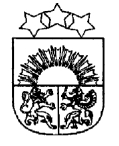 LATVIJAS  REPUBLIKA  KRĀSLAVAS  NOVADSKRĀSLAVAS  NOVADA  DOMEReģ. Nr. 90001267487Rīgas iela 51, Krāslava, Krāslavas nov., LV-5601. Tālrunis +371 65624383, fakss +371 65681772e-pasts: dome@kraslava.lvKrāslavāSĒDES  PROTOKOLS2015.gada 29.janvārī                                              				     	 Nr.1Sēde sasaukta	 Krāslavas novada domē, 		 Rīgas ielā 51, Krāslavā, plkst.1400Sēdi atklāj plkst. 1400Sēdi vada 	– novada domes priekšsēdētājs Gunārs UpenieksProtokolē 	– domes lietvedības speciāliste Gunta MiglānePiedalās 	  Deputāti: Vitālijs Aišpurs, Vjačeslavs Aprups, Vera Bīriņa, Jāzeps Dobkevičs, Aleksandrs Jevtušoks, Raimonds Kalvišs, Aivars Krūmiņš, Viktorija Lene, Antons Ļaksa, Viktors Moisejs, Jānis Tukāns, Gunārs Upenieks, Viktorija Vengreviča, Ēriks ZaikovskisPašvaldības administrācijas darbinieki: J.Geiba		- izpilddirektorsJ.Mančinskis		- izpilddirektora vietnieksI.Hmeļņicka		- izpilddirektora vietniece finanšu un budžeta jautājumosV.Aišpurs		- administratīvās nodaļas vadītājsA.Skerškāns		- vecākais juriskonsultsL.Miglāne		- Izglītības un kultūras nodaļas vadītājaI.Dzalbe                       - Plānošanas un attīstības nodaļas vadītājaI.Danovska                  - Būvvaldes vadītājaE.Škutāne                    - informatīvā izdevuma „Krāslavas Vēstis” redaktoreI.Skerškāns                  - zemes lietu speciālistsL.Geiba                        - revidenteI.Teiviša                      - dzimtsarakstu nodaļas vadītājaV.Leikuma                  - p/a „Krāslavas Slimokase” vadītāja I.Kavinska                   - sabiedrisko attiecību speciālisteĒ.Geka                         - Krāslavas BSRC „Mūsmājas” direktoreV.Bārtule                     - Krāslavas novada pašvaldības iestādes „Sociālais dienests” vadītājaT.Kozačuka                 - TIC vadītājaA.Uzuls                       - Kaplavas pagasta pārvaldes vadītājsG.Grišāne                    - Kalniešu un Skaistas pagastu pārvalžu vadītājaM.Miglāne                   -  Izvaltas un Ūdrīšu pagastu pārvalžu vadītāja            Nepiedalās: Francis Zalbovičs (nepiedalās attaisnojošu iemeslu dēļ)Sēdes vadītājs G.Upenieks piedāvā veikt izmaiņas sēdes darba kārtībā un iekļaut:-     Papildjautājumu Nr.23 „Par pašvaldības piedalīšanos projektos”;Papildjautājumu Nr.24 „Par Krāslavas novada domes deputātu pilnvaru izbeigšanu pirms termiņa”;Papildjautājumu Nr.25 „Par pārmaksāto nekustamā īpašuma nodokli”;Papildjautājumu Nr.26 „Par Krāslavas novada feldšeru-vecmāšu punktu nolikumu apstiprināšanu”;Sēdes vadītājs G.Upenieks piedāvā izslēgt darba kārtības jautājumu Nr.19 „Par Krāslavas novada pašvaldības kapitālsabiedrību kapitāla daļu pārvaldīšanas komisijas likvidēšanu”Deputātiem citu priekšlikumu un iebildumu nav.Balso par sēdes darba kārtību ar papildinājumiem.Vārdiski un atklāti balsojot:par – V.Aišpurs, V.Aprups, V.Bīriņa, J.Dobkevičs, A.Jevtušoks, R.Kalvišs, A.Krūmiņš, V.Lene, A.Ļaksa, V.Moisejs, J.Tukāns, G.Upenieks, V.Vengreviča, Ē.Zaikovskispret - navatturas – navAtklāti balsojot, par – 14, pret – nav, atturas – nav, Krāslavas novada dome nolemj: Apstiprināt domes sēdes darba kārtību ar papildinājumiem:Darba kārtība:Par zemes ierīcības projekta apstiprināšanuPar pašvaldībai piederošās ēkas demontāžuPar speciālo atļauju (licenču) komercdarbībai zvejniecībā izsniegšanuPar pilnvarojuma izsniegšanu biedrībai „Makšķernieku biedrība „Indrs””  licencētās makšķerēšanas organizēšanai Indras ezerāPar pakalpojuma sociālās aprūpes institūcijā piešķiršanuPar Krāslavas novada pašvaldības saistošo noteikumu apstiprināšanuZemes jautājumiAdresācijas jautājumiPar deklarētās dzīvesvietas ziņu anulēšanuDzīvokļu jautājumiPar nekustamo īpašumu nosacīto cenuPar Krāslavas novada pašvaldības nekustamā īpašuma atsavināšanuPar dāvinājuma pieņemšanuPar nekustamā īpašuma nodokļa parāda dzēšanuPar sociālā dzīvokļa statusa piešķiršanuPar materiālās palīdzības piešķiršanuPar finansējuma piešķiršanuPar līdzfinansējuma piešķiršanu(izslēgts)Par grozījumiem Krāslavas novada domes darbinieku amatu un algu sarakstā Par mērķdotācijas sadali Krāslavas novada māksliniecisko kolektīvu vadītāju darba samaksaiPar Revīzijas darba plānu 2015.gadamPar pašvaldības piedalīšanos projektosPar Krāslavas novada domes deputāta pilnvaru izbeigšanu pirms termiņaPar pārmaksāto nekustamā īpašuma nodokliPar Krāslavas novada feldšeru-vecmāšu punktu nolikumu apstiprināšanu1.§Par zemes ierīcības projekta apstiprināšanuZiņo: G.UpenieksVārdiski un atklāti balsojot:par – V.Aišpurs, V.Aprups, V.Bīriņa, J.Dobkevičs, A.Jevtušoks, R.Kalvišs, A.Krūmiņš, V.Lene, A.Ļaksa, V.Moisejs, J.Tukāns, G.Upenieks, V.Vengreviča, Ē.Zaikovskispret - navatturas – navAtklāti balsojot, par – 14, pret – nav, atturas – nav, Krāslavas novada dome nolemj: Saskaņā ar „Zemes ierīcības likuma” 10.panta pirmo daļu un MK noteikumiem Nr.288 “Zemes ierīcības projekta izstrādes noteikumi”, apstiprināt   zemes vienības ar kadastra apzīmējumu  6096 004 0079 „Mežu mājas”, Ūdrīšu pagastā, Krāslavas novadā, izstrādāto zemes ierīcības projektu. Nodalītajam zemes gabalam Nr.2 (zemes ierīcības projekta grafiskajā daļā) ar platību 14.3 ha piešķirt nosaukumu „Kaziņas”.Zemes gabala lietošanas mērķis – zeme uz kuras galvenā saimnieciskā darbība ir lauksaimniecība, kods 0101.Izveidotajam zemes gabalam Nr.1 (zemes ierīcības projekta grafiskajā daļā) ar platību 8.2 ha saglabāt adresi „Mežu mājas”, Ūdrīšu pagasts, Krāslavas novads, LV-5651.Zemes gabala lietošanas mērķis  – zeme uz kuras galvenā saimnieciskā darbība ir lauksaimniecība, kods 0101.Lēmuma projekta iesniedzējs:domes priekšsēdētājs G.Upeniekslēmuma projekta sagatavotājs:Būvvaldes vadītāja  I.Danovska2.§Par pašvaldībai piederošās ēkas demontāžuZiņo: G.UpenieksVārdiski un atklāti balsojot:par V.Aišpurs, V.Aprups, V.Bīriņa, J.Dobkevičs, A.Jevtušoks, R.Kalvišs, A.Krūmiņš, V.Lene, A.Ļaksa, V.Moisejs, J.Tukāns, G.Upenieks, V.Vengreviča, Ē.Zaikovskis pret - navatturas – navAtklāti balsojot, par – 14, pret – nav, atturas – nav, Krāslavas novada dome nolemj: Saskaņā ar likuma Par pašvaldībām 15.panta otro daļu, Būvniecības likuma 21.panta (9) p-tu un atbilstoši Civillikuma 1084.panta noteikumiem, demontēt avārijas stāvoklī esošās Krāslavas novada pašvaldībai piederošās daudzdzīvokļu dzīvojamās mājas Sporta ielā 2 korpusu 2, Krāslavā.Lēmuma projekta iesniedzējs:domes priekšsēdētājs G.Upeniekslēmuma projekta sagatavotājs:Būvvaldes vadītāja   I.Danovska3.§Par speciālo atļauju (licenču) komercdarbībai zvejniecībā izsniegšanuZiņo: G.UpenieksDebatēs piedalās: V.Vengreviča, A.Jevtušoks, V.MoisejsVārdiski un atklāti balsojot:par –  V.Aišpurs, V.Aprups, V.Bīriņa, J.Dobkevičs, A.Jevtušoks, R.Kalvišs, A.Krūmiņš, V.Lene, A.Ļaksa, V.Moisejs, J.Tukāns, G.Upenieks, V.Vengreviča, Ē.Zaikovskispret - navatturas – navAtklāti balsojot, par – 14, pret – nav, atturas – nav, Krāslavas novada dome nolemj: Pamatojoties uz 08.09.2009. LR MK noteikumu Nr. 1015  „Kārtība, kādā izsniedz speciālo atļauju (licenci) komercdarbībai zvejniecībā, kā arī maksā valsts nodevu par speciālās atļaujas (licences) izsniegšanu” 2.2.punktu izsniegt speciālo atļauju (licenci) komercdarbībai zvejniecībā uz pieciem gadiem:Zemnieku saimniecībai „Jaunzemji” (Reģ.nr.51501009851, adrese: m. ”Jaunzemji” Aulejas pagasts, Krāslavas novads), lai zvejotu Dubnas upē no Sīvera ezera uz Ārdava ezeru ar vienu zušu murdu un Sīvera ezerā ar 15 (piecpadsmit) zivju murdiem;Zemnieku saimniecībai „Apsītes” (Reģ.nr.51501009601, adrese: m. ”Apsītes” Aulejas pagasts, Krāslavas novads), lai zvejotu Biržas ezerā ar 180 metriem zivju tīkla un 2 (diviem) zivju murdiem, Aulejas ezerā ar 100 metriem zivju tīklu un 3 (trim) zivju murdiem.Zemnieku saimniecībai „Straumēni” (Reģ.nr.41501014634, adrese: m. ”Straumēni” Aulejas pagasts, Krāslavas novads), lai zvejotu Dubnas upē no Ārdava ezera uz Lejas ezeru ar vienu zušu murdu un Sīvera ezerā ar 4 (četriem) zivju murdiem. Lielā Gausla ezerā ar 100 metriem zivju tīklu.Zemnieku saimniecībai „Dubnas” (Reģ.nr.51501014161, adrese: m. ”Dubnas” Aulejas pagasts, Krāslavas novads), lai zvejotu Dubnas upē no Ārdava ezera uz Lejas ezeru ar 2( diviem) zušu murdiem un Ārdava ezerā ar 150 metriem zivju tīklu un 6 (sešiem) zivju murdiem. Individuālajam komersantam „Voldis D” (Reģ.nr.41502023827, adrese: c.Vanagi, Aulejas pagasts, Krāslavas novads), lai zvejotu Dubnas upē no Sīvera ezera uz Ārdava ezeru ar vienu zušu murdu un Sīvera  ezerā ar 10 (desmit) zivju murdiem. Individuālajam komersantam „A.Vanags” (Reģ.nr.41502023812, adrese: c.Vanagi, Aulejas pagasts, Krāslavas novads), lai zvejotu Sīvera ezerā ar 15 (piecpadsmit) zivju murdiem.Zemnieku saimniecībai „Zīles” (Reģ.nr.41501016349, adrese: m. „Zīles”, Aulejas pagasts, Krāslavas novads), lai zvejotu Dubnas upē no Sīvera ezera uz Ārdavas ezeru ar vienu zušu murdu un Tērpes ezerā ar 100 metriem zivju tīkla un 4 (četriem) zivju murdiem.Zemnieku saimniecībai „Dzalbi” (Reģ.nr.41501014070, adrese: c. Dzalbi, Aulejas pagasts, Krāslavas novads), lai zvejotu Sīvera ezerā ar 10 (desmit) zivju murdiem.Zemnieku saimniecībai „Vaivari” (Reģ.nr.41501014417, adrese: m. „Vaivari”, Aulejas pagasts, Krāslavas novads), lai zvejotu Dubnas upē no Ārdavas ezera uz Lejas ezeru ar vienu zušu murdu un Aulejas ezerā ar 90 metriem zivju tīkla.Lēmuma projekta iesniedzējs:Plānošanas un infrastruktūras attīstības komitejaLēmuma projekta sagatavotājs:Pašvaldības policijas inspektors A.Vecelis4.§Par pilnvarojuma izsniegšanu biedrībai „Makšķernieku biedrība „Indrs””licencētās makšķerēšanas organizēšanai Indras ezerāZiņo: G.UpenieksDebatēs piedalās: R.KalvišsVārdiski un atklāti balsojot:par –  V.Aišpurs, V.Aprups, V.Bīriņa, J.Dobkevičs, A.Jevtušoks, R.Kalvišs, A.Krūmiņš, V.Lene, A.Ļaksa, V.Moisejs, J.Tukāns, G.Upenieks, V.Vengreviča, Ē.Zaikovskispret - navatturas – navAtklāti balsojot, par – 14, pret – nav, atturas – nav, Krāslavas novada dome nolemj: Pamatojoties uz Zvejniecības likumu un uz 14.10.2003 LR MK noteikumiem Nr.574 „Licencētās amatierzvejas-makšķerēšanas-kārtība”, pilnvarot uz trijiem gadiem organizēt licencēto makšķerēšanu Indras ezerā biedrību  „Makšķernieku biedrība „Indrs”” reģistrācijas numurs 40008165862, (N.Rancāna ielā 41, Krāslavā, tālr. 29254793) ar pilnvarā iekļautiem veicajamajiem pasākumiem zivju resursu aizsardzībā un zivju resursu papildināšanā Indras ezerā:1.  Norīkot vismaz vienu atbildīgo personu par licencētās makšķerēšanas nolikuma prasību ievērošanu, kura piedalās vides un zivju  resursu aizsardzības un uzraudzības pasākumos un ir ieguvis pašvaldības pilnvarotās personas statusu, vai sabiedriskā vides inspektora statusu.2. Veikt ne mazāk kā 10 reidu mēnesī, lai kontrolētu makšķerēšanas un rūpnieciskās zvejas noteikumus, licencētās makšķerēšanas nolikuma ievērošanu.3. Veikt līdz 2016. gada 1.jūlijam līdaku kāpuru ielaišanu (100 tūkst.) vienmērīgi visa ezera platībā saskaņā ar ūdenstilpnes ekspluatācijas noteikumiem un zinātniskajām rekomendācijām.4. Nodrošināt makšķerniekiem servisa pakalpojumus atbilstoši ūdenstilpnes ekspluatācijas noteikumiem un zinātniskajām rekomendācijām.  Lēmuma projekta iesniedzējs:Plānošanas un infrastruktūras attīstības komitejaLēmuma projekta sagatavotājs:Vec.juriskonsults A.Skerškāns5.§Par pakalpojuma sociālās aprūpes institūcijā piešķiršanuZiņo: G.UpenieksVārdiski un atklāti balsojot:par –  V.Aišpurs, V.Aprups, V.Bīriņa, J.Dobkevičs, A.Jevtušoks, R.Kalvišs, A.Krūmiņš, V.Lene, A.Ļaksa, V.Moisejs, J.Tukāns, G.Upenieks, V.Vengreviča, Ē.Zaikovskispret - navatturas – navAtklāti balsojot, par – 14, pret – nav, atturas – nav, Krāslavas novada dome nolemj: Saskaņā ar pieprasītājas iesniegumu un pamatojoties uz Sociālo pakalpojumu un sociālās palīdzības likuma 28. panta 1. daļas 2. punktā; 21.04.2008. MK noteikumu Nr. 288 „ Sociālo pakalpojumu un sociālās palīdzības saņemšanas kārtība”  5. panta 5. punktā noteiktajām prasībām, 19.05.1994. likuma "Par pašvaldībām"  15. panta 7. daļu,Piešķirt Kaplavas pagasta ilgstošam bezdarbniekam Aivaram T[..], personas kods [..], pakalpojumu īslaicīgas sociālās aprūpes institūcijā, ievietojot viņu SIA  „Krāslavas slimnīca”  sociālajā gultā uz nenoteiktu laiku.Piešķirt Krāslavas pilsētas vientuļai pensionārei Janīnai J[..], personas kods [..], pakalpojumu īslaicīgas sociālās aprūpes institūcijā, ievietojot viņu SIA  „Krāslavas slimnīca”  sociālajā gultā uz nenoteiktu laiku.Piešķirt Ūdrīšu pagasta vientuļam invalīdam Vasilijam K[..], personas kods [..], pakalpojumu ilglaicīgas sociālās aprūpes institūcijā, ievietojot viņu veco ļaužu pansionātā „Priedes”.Lēmuma projekta iesniedzējs:Sociālo un veselības aizsardzības lietu komiteja6.§Par Krāslavas novada pašvaldības saistošo noteikumu apstiprināšanu6.1.Par Krāslavas novada pašvaldības saistošo noteikumu Nr.2015/1„Krāslavas novada pašvaldības budžets 2015.gadam”apstiprināšanuZiņo: G.UpenieksVārdiski un atklāti balsojot:par –  V.Aišpurs, V.Aprups, V.Bīriņa, J.Dobkevičs, A.Jevtušoks, R.Kalvišs, A.Krūmiņš, V.Lene, A.Ļaksa, V.Moisejs, J.Tukāns, G.Upenieks, V.Vengreviča, Ē.Zaikovskispret - navatturas – navAtklāti balsojot, par – 14, pret – nav, atturas – nav, Krāslavas novada dome nolemj: Pamatojoties uz likuma “Par pašvaldībām“ 21. un 46.pantu, likumu par “Pašvaldību budžetiem“, apstiprināt Krāslavas novada pašvaldības saistošos noteikumus Nr.2015/1 „Krāslavas novada pašvaldības budžets 2015.gadam”:Apstiprināt Krāslavas novada pašvaldības 2015.gada pamatbudžeta ieņēmumus 14005993 euro apmērā,   izdevumus 15852954 euro apmērā, finansēšanas līdzekļus  1846961 euro apmērā saskaņā ar pielikumu Nr.1.Apstiprināt Krāslavas novada pašvaldības 2015.gada speciālā budžeta ieņēmumus 647165 euro apmērā, izdevumus 866687 euro apmērā, finansēšanas līdzekļus   219522 euro apmērā saskaņā ar pielikumu Nr.2.Apstiprināt atmaksājamo aizņēmumu, galvojumu un citu saistību pārskatu saskaņā ar pielikumu Nr.3.Apstiprināt paskaidrojumu par 2015.gada pašvaldības budžeta projektu saskaņā pielikumu Nr.4.Noteikt, ka pašvaldības iestāžu vadītāji saskaņā ar piešķirto finansējumu sagatavo iestāžu   ieņēmumu, izdevumu tāmes un ir atbildīgi par to, lai izdevumi pēc naudas plūsmas nepārsniedz tāmē apstiprinātos, plānotos budžeta izdevumus atbilstoši funkcionālajām un ekonomiskajām kategorijām.Pašvaldības iestāžu vadītāji nedrīkst slēgt līgumus, kuros paredzētas ilgtermiņa saistības, kas pārsniedz budžeta gadu, bez saskaņošanas ar domes priekšsēdētāju vai izpilddirektoru, vai pamatojoties uz novada domes lēmumu.Pašvaldības iestādes 2015.gadā tiek finansētas proporcionālā apmērā atbilstoši iekasētajam iedzīvotāju ienākuma nodoklim un dotācijai no pašvaldību finanšu izlīdzināšanas fonda.Noteikt, ka Krāslavas novada pašvaldību iestāžu vadītāji, organizējot   uzdevumu izpildi ir atbildīgi par iepirkuma procedūras ievērošanu atbilstoši Publisko iepirkumu likuma prasībām. Noteikt, ka budžeta izpildītājiem jānodrošina likumā „Par valsts un pašvaldību institūciju amatpersonu un darbinieku atlīdzības likums”, likumā „Izglītības likums”, Ministru kabineta noteikumos Nr.836 „Pedagogu darba samaksas noteikumi” noteikto prasību izpildi. Lēmuma projekta iesniedzējsDomes priekšsēdētājs G.UpenieksLēmuma projekta sagatavotājs Izpilddirektora vietniece finanšu un budžeta jautājumos I.Hmeļņicka6.2.Par Krāslavas novada pašvaldības saistošo noteikumu Nr.2015/2„Par bezdarbnieku atlases kritērijiem īstenojot aktīvo nodarbinātībaspasākumu „Algotie pagaidu sabiedriskie darbi”” apstiprināšanuZiņo: G.Upenieks, A.Uzuls (sociālās labklājības speciālists)Vārdiski un atklāti balsojot:par –  V.Aišpurs, V.Aprups, V.Bīriņa, J.Dobkevičs, A.Jevtušoks, R.Kalvišs, A.Krūmiņš, V.Lene, A.Ļaksa, V.Moisejs, J.Tukāns, G.Upenieks, V.Vengreviča, Ē.Zaikovskispret - navatturas – navAtklāti balsojot, par – 14, pret – nav, atturas – nav, Krāslavas novada dome nolemj: Pamatojoties uz likuma „Par pašvaldībām” 43.panta pirmās daļas 13. punktu un 2011.gada 25.janvāra MK noteikumu Nr. 75 „Noteikumi par aktīvo nodarbinātības pasākumu un preventīvo bezdarba samazināšanas pasākumu organizēšanas un finansēšanas kārtību un pasākumu īstenotāju izvēles principiem” 141.6 punktu, apstiprināt Krāslavas novada pašvaldības saistošos noteikumus Nr.2015/2 „Par bezdarbnieku atlases kritērijiem īstenojot aktīvo nodarbinātības pasākumu „Algotie pagaidu sabiedriskie darbi””.Pilns noteikumu teksts pielikumā.Lēmuma projekta iesniedzējs:Sociālo un veselības aizsardzības lietu komiteja6.3.Par Krāslavas novada pašvaldības saistošo noteikumu Nr.2015/3„Grozījumi Krāslavas novada pašvaldības saistošajos noteikumos Nr.2009/2/7 „Krāslavas novada pašvaldības nolikums””apstiprināšanuZiņo: G.UpenieksVārdiski un atklāti balsojot:par –  V.Aišpurs, V.Aprups, V.Bīriņa, J.Dobkevičs, A.Jevtušoks, R.Kalvišs, A.Krūmiņš, V.Lene, A.Ļaksa, V.Moisejs, J.Tukāns, G.Upenieks, V.Vengreviča, Ē.Zaikovskispret - navatturas – navAtklāti balsojot, par – 14, pret – nav, atturas – nav, Krāslavas novada dome nolemj: Pamatojoties uz likuma „Par pašvaldībām” 21.panta pirmās daļas 1.punktu un 24.pantu, Valsts pārvaldes iekārtas likuma 28.pantu, 		apstiprināt Krāslavas novada pašvaldības saistošos noteikumus Nr.2015/3 „Grozījumi Krāslavas novada pašvaldības saistošajos noteikumos Nr.2009/2/7 „Krāslavas novada pašvaldības nolikums””.Pilns noteikumu teksts pielikumā.Lēmuma projekta iesniedzējs:Domes priekšsēdētājs G.Upenieks Lēmuma projektu sagatavojaVecākais juriskonsults A.Skerškāns7.§Zemes jautājumiZiņo: G.UpenieksVārdiski un atklāti balsojot:par –  V.Aišpurs, V.Aprups, V.Bīriņa, J.Dobkevičs, A.Jevtušoks, R.Kalvišs, A.Krūmiņš, V.Lene, A.Ļaksa, V.Moisejs, J.Tukāns, G.Upenieks, V.Vengreviča, Ē.Zaikovskispret - navatturas – navAtklāti balsojot, par – 14, pret – nav, atturas – nav, Krāslavas novada dome nolemj: 1. Sakarā ar to, ka netika izmantotas tiesības izpirkt zemi, atbilstoši Valsts un pašvaldību īpašuma privatizācijas un privatizācijas sertifikātu izmantošanas pabeigšanas likuma 25.pantā noteiktajam, izbeigt Olgai Č[..], personas kods [..], pastāvīgās lietošanas tiesības uz zemes vienību 0,9 ha platībā ar kadastra apzīmējumu 6064-004-0450 Izvaltas pagastā. Sakarā ar to, ka zemes vienība ar kadastra apzīmējumu 6064-004-0450 ir apbūvēta, saskaņā ar likuma “Par valsts un pašvaldību zemes īpašuma tiesībām un to nostiprināšanu zemesgrāmatās” 3.panta piektās daļas 1.punktu noteikt, ka zemes vienība 0,9 ha platībā ar kadastra apzīmējumu 6064-004-0450 piekrīt Krāslavas novada pašvaldībai.2. Sakarā ar to, ka netika izmantotas tiesības izpirkt zemi, atbilstoši Valsts un pašvaldību īpašuma privatizācijas un privatizācijas sertifikātu izmantošanas pabeigšanas likuma 25.pantā noteiktajam, izbeigt Francim K[..], personas kods [..], pastāvīgās lietošanas tiesības uz zemes vienību 3,5 ha platībā ar kadastra apzīmējumu 6074-004-0459 Kombuļu pagastā. Saskaņā ar likuma „Valsts un pašvaldību īpašuma privatizācijas sertifikātu izmantošanas pabeigšanas likums” 25.panta 2.'daļu noteikt, ka zemes vienība 3,5 ha platībā ar kadastra apzīmējumu 6074-004-0459 ieskaitāma rezerves zemes fondā.3. Sakarā ar to, ka netika izmantotas tiesības izpirkt zemi, atbilstoši Valsts un pašvaldību īpašuma privatizācijas un privatizācijas sertifikātu izmantošanas pabeigšanas likuma 25.pantā noteiktajam, izbeigt Albertam Č[..], personas kods [..], pastāvīgās lietošanas tiesības uz zemes vienību ar kadastra apzīmējumu 6074-005-0155 Kombuļu pagastā. Precizēt zemes vienības ar kadastra apzīmējumu 6074-005-0155 platību, kas sastāda 3,08 ha. Saskaņā ar likuma “Par valsts un pašvaldību zemes īpašuma tiesībām un to nostiprināšanu zemesgrāmatās” 3.panta piektās daļas 2.punktu noteikt, ka zemes vienība 3,08 ha platībā ar kadastra apzīmējumu 6074-005-0155 piekrīt Krāslavas novada pašvaldībai. 4. Sakarā ar to, ka netika izmantotas tiesības izpirkt zemi, atbilstoši Valsts un pašvaldību īpašuma privatizācijas un privatizācijas sertifikātu izmantošanas pabeigšanas likuma 25.pantā noteiktajam, izbeigt Verai V[..], personas kods [..], pastāvīgās lietošanas tiesības uz zemes vienību ar kadastra apzīmējumu 6096-004-0058 Ūdrīšu pagastā. Precizēt zemes vienības ar kadastra apzīmējumu 6096-004-0058 platību, kas sastāda 3,53 ha. Saskaņā ar likuma „Valsts un pašvaldību īpašuma privatizācijas sertifikātu izmantošanas pabeigšanas likums” 25.panta 2.'daļu noteikt, ka zemes vienība 3,53 ha platībā ar kadastra apzīmējumu 6096-004-0058 ieskaitāma rezerves zemes fondā. 5. Sakarā ar to, ka netika izmantotas tiesības izpirkt zemi, atbilstoši Valsts un pašvaldību īpašuma privatizācijas un privatizācijas sertifikātu izmantošanas pabeigšanas likuma 25.pantā noteiktajam, izbeigt Eduardam U[..], personas kods [..], Leokādijai U[..], personas kods [..], Vitālijam U[..], personas kods [..], pastāvīgās lietošanas tiesības uz zemes vienību 9,4 ha platībā ar kadastra apzīmējumu 6096-005-0105 Ūdrīšu pagastā. Sakarā ar to, ka zemes vienība ar kadastra apzīmējumu 6096-005-0105 ir apbūvēta, saskaņā ar likuma “Par valsts un pašvaldību zemes īpašuma tiesībām un to nostiprināšanu zemesgrāmatās” 3.panta piektās daļas 1.punktu noteikt, ka zemes vienība 9,4 ha platībā ar kadastra apzīmējumu 6096-005-0105 piekrīt Krāslavas novada pašvaldībai.6. Sakarā ar to, ka netika izmantotas tiesības izpirkt zemi, atbilstoši Valsts un pašvaldību īpašuma privatizācijas un privatizācijas sertifikātu izmantošanas pabeigšanas likuma 25.pantā noteiktajam, izbeigt Bronislavai T[..], personas kods [..], pastāvīgās lietošanas tiesības uz zemes vienību ar kadastra apzīmējumu 6096-005-0243 Ūdrīšu pagastā. Precizēt zemes vienības ar kadastra apzīmējumu 6096-005-0243 platību, kas sastāda 1,04 ha. Saskaņā ar Valsts un pašvaldību mantas atsavināšanas likuma 1.panta 11.punkta “b” apakšpunktu noteikt, ka zemes vienība 1,04 ha platībā ar kadastra apzīmējumu 6096-005-0243 ir starpgabals. Saskaņā ar likuma „Par valsts un pašvaldību zemes īpašuma tiesībām un to nostiprināšanu zemesgrāmatās” 4'.panta otrās daļas 6.punktu noteikt, ka zemes vienība 1,04 ha platībā ar kadastra apzīmējumu 6096-005-0243 piekrīt Krāslavas novada pašvaldībai.7. Sakarā ar to, ka netika izmantotas tiesības izpirkt zemi, atbilstoši Valsts un pašvaldību īpašuma privatizācijas un privatizācijas sertifikātu izmantošanas pabeigšanas likuma 25.pantā noteiktajam, izbeigt Irinai V[..], personas kods [..], pastāvīgās lietošanas tiesības uz zemes vienību ar kadastra apzīmējumu 6096-005-0262 Ūdrīšu pagastā. Precizēt zemes vienības ar kadastra apzīmējumu 6096-005-0262 platību, kas sastāda 2,50 ha. Saskaņā ar likuma “Par valsts un pašvaldību zemes īpašuma tiesībām un to nostiprināšanu zemesgrāmatās” 3.panta piektās daļas 2.punktu noteikt, ka zemes vienība 2,50 ha platībā ar kadastra apzīmējumu 6096-005-0262 piekrīt Krāslavas novada pašvaldībai. 8. Sakarā ar to, ka netika izmantotas tiesības izpirkt zemi, atbilstoši Valsts un pašvaldību īpašuma privatizācijas un privatizācijas sertifikātu izmantošanas pabeigšanas likuma 25.pantā noteiktajam, izbeigt Valentīnai M[..], personas kods [..], pastāvīgās lietošanas tiesības uz zemes vienību 1,6 ha platībā ar kadastra apzīmējumu 6096-007-0177 Ūdrīšu pagastā. Sakarā ar to, ka zemes vienība ar kadastra apzīmējumu 6096-007-0177 ir apbūvēta, saskaņā ar likuma “Par valsts un pašvaldību zemes īpašuma tiesībām un to nostiprināšanu zemesgrāmatās” 3.panta piektās daļas 1.punktu noteikt, ka zemes vienība 1,6 ha platībā ar kadastra apzīmējumu 6096-007-0177 piekrīt Krāslavas novada pašvaldībai.9. Sakarā ar to, ka netika izmantotas tiesības izpirkt zemi, atbilstoši Valsts un pašvaldību īpašuma privatizācijas un privatizācijas sertifikātu izmantošanas pabeigšanas likuma 25.pantā noteiktajam, izbeigt Robertam S[..], personas kods [..], pastāvīgās lietošanas tiesības uz zemes vienību 10,0 ha platībā ar kadastra apzīmējumu 6096-009-0034 Ūdrīšu pagastā. Sakarā ar to, ka zemes vienība ar kadastra apzīmējumu 6096-009-0034 ir apbūvēta, saskaņā ar likuma “Par valsts un pašvaldību zemes īpašuma tiesībām un to nostiprināšanu zemesgrāmatās” 3.panta piektās daļas 1.punktu noteikt, ka zemes vienība 10,0 ha platībā ar kadastra apzīmējumu 6096-009-0034 piekrīt Krāslavas novada pašvaldībai.10. Sakarā ar to, ka netika izmantotas tiesības izpirkt zemi, atbilstoši Valsts un pašvaldību īpašuma privatizācijas un privatizācijas sertifikātu izmantošanas pabeigšanas likuma 25.pantā noteiktajam, izbeigt Baibai G[..], personas kods [..], pastāvīgās lietošanas tiesības uz zemes vienību 6,8 ha platībā ar kadastra apzīmējumu 6096-009-0081 Ūdrīšu pagastā. Sakarā ar to, ka zemes vienība ar kadastra apzīmējumu 6096-009-0081 ir apbūvēta, saskaņā ar likuma “Par valsts un pašvaldību zemes īpašuma tiesībām un to nostiprināšanu zemesgrāmatās” 3.panta piektās daļas 1.punktu noteikt, ka zemes vienība 6,8 ha platībā ar kadastra apzīmējumu 6096-009-0081 piekrīt Krāslavas novada pašvaldībai.11. Pamatojoties uz Aleksandra J[..] 27.11.2014.iesniegumiem, iznomāt Aleksandram J[..], personas kods [..], dzīvo Krāslavas novadā, [..], Krāslavas novada pašvaldībai piekritīgo zemes vienību 3,1 ha platībā ar kadastra apzīmējumu 6086-006-0223 Robežnieku pagastā uz 5 gadiem, nosakot nomas maksu 0,5% apmērā no zemes kadastrālās vērtības gadā, saskaņā ar MK noteikumu Nr.735 „Noteikumi par publiskas personas zemes nomu” 18.1.punktu. Zemes lietošanas mērķis – zeme, uz kuras galvenā saimnieciskā darbība ir lauksaimniecība (kods 0101).12. Pamatojoties uz Sergeja J[..] 27.11.2014.iesniegumu, iznomāt Sergejam J[..], personas kods [..], dzīvo Krāslavas novadā, [..], Krāslavas novada pašvaldībai piekritīgo zemes vienību 0,9 ha platībā ar kadastra apzīmējumu 6086-008-0067 Robežnieku pagastā uz 5 gadiem, nosakot nomas maksu 0,5% apmērā no zemes kadastrālās vērtības gadā, saskaņā ar MK noteikumu Nr.735 „Noteikumi par publiskas personas zemes nomu” 18.1.punktu. Zemes lietošanas mērķis – zeme, uz kuras galvenā saimnieciskā darbība ir lauksaimniecība (kods 0101).13. Pamatojoties uz Janīnas Š[..] 01.12.2014.iesniegumu, lauzt 31.05.2012. Kaplavas pagasta lauku apvidus zemes nomas līgumu Nr.306. Izbeigt Janīnai Š[..], personas kods [..], nomas tiesības uz zemes vienību ar kadastra apzīmējumu 6070-005-0114 Krāslavas novada Kaplavas pagastā.14. Pamatojoties uz Jura P[..] 02.12.2014.iesniegumu, lauzt 19.02.2009. Kaplavas pagasta lauku apvidus zemes nomas līgumu Nr.9. Izbeigt Jurim P[..], personas kods [..], nomas tiesības uz zemes vienībām ar kadastra apzīmējumiem 6070-009-0113, 6070-009-0116 Krāslavas novada Kaplavas pagastā.15. Pamatojoties uz Natālijas P[..] 02.12.2014.iesniegumu, iznomāt Natālijai P[..], personas kods [..], dzīvo Krāslavas novadā, [..], Krāslavas novada pašvaldībai piekritīgās zemes vienības 0,37 ha platībā ar kadastra apzīmējumu 6070-009-0113 un 3,57 ha platībā ar kadastra apzīmējumu 6070-009-0116 Kaplavas pagastā uz 5 gadiem, nosakot nomas maksu 0,5% apmērā no zemes kadastrālās vērtības gadā, saskaņā ar MK noteikumu Nr.735 „Noteikumi par publiskas personas zemes nomu” 18.1.punktu. Zemes lietošanas mērķis – zeme, uz kuras galvenā saimnieciskā darbība ir lauksaimniecība (kods 0101).16. Pamatojoties uz Anitas P[..] 28.11.2014.iesniegumu, lauzt 30.06.2009. Skaistas pagasta lauku apvidus zemes nomas līgumu Nr.44/09. Izbeigt Anitai P[..], personas kods [..], nomas tiesības uz zemes vienību ar kadastra apzīmējumu 6088-006-0133 Krāslavas novada Skaistas pagastā.17. Sakarā ar to, ka netika izmantotas tiesības izpirkt zemi, atbilstoši Valsts un pašvaldību īpašuma privatizācijas un privatizācijas sertifikātu izmantošanas pabeigšanas likuma 25.pantā noteiktajam, izbeigt Verai V[..], personas kods [..], pastāvīgās lietošanas tiesības uz zemes vienību ar kadastra apzīmējumu 6096-004-0058 Ūdrīšu pagastā. Precizēt zemes vienības ar kadastra apzīmējumu 6096-004-0058 platību, kas sastāda 3,52 ha. Saskaņā ar likuma „Valsts un pašvaldību īpašuma privatizācijas sertifikātu izmantošanas pabeigšanas likums” 25.panta 2.'daļu noteikt, ka zemes vienība 3,52 ha platībā ar kadastra apzīmējumu 6096-004-0058 ieskaitāma rezerves zemes fondā.18. Saskaņā ar Valsts un pašvaldību mantas atsavināšanas likuma 1.panta 11.punkta “b” apakšpunktu noteikt, ka zemes vienība 1,5 ha platībā ar kadastra apzīmējumu 6062-006-0539 Krāslavas novada Indras pagastā ir starpgabals. Noteikt, ka zemes vienība 1,5 ha platībā ar kadastra apzīmējumu 6062-006-0539 piekrīt Krāslavas novada pašvaldībai saskaņā ar likuma „Par valsts un pašvaldību zemes īpašuma tiesībām un to nostiprināšanu zemesgrāmatās” 4'.panta otrās daļas 6.punktu.19. Sakarā ar to, ka uz zemes vienības ar kadastra apzīmējumu 6064-004-3008 atrodas Otrā pasaules kara kritušo karavīru brāļu kapi, atcelt Izvaltas pagasta padomes 24.02.2009. lēmumu (protokols Nr.2, 6.§) par zemes vienības 0,5 ha platībā ar kadastra apzīmējumu 6064-004-3008 izmantošanu zemes reformas pabeigšanai.20. Saskaņā ar ministru kabineta 2009.gada 01.septembra noteikumu Nr.996 “Kārtība, kādā nosaka valstij un pašvaldībām piekrītošo lauku apvidu zemi, kura turpmāk izmantojama zemes reformas pabeigšanai, kā arī valstij un pašvaldībām piederošo un piekrītošo zemi” 3.2.punktu, saskaņā ar likuma „Par valsts un pašvaldību zemes īpašuma tiesībām un to nostiprināšanu zemesgrāmatās” 4'.panta otrās daļas 5.punktu, noteikt, ka zemes vienība 0,5 ha platībā ar kadastra apzīmējumu 6064-004-3008 Izvaltas pagastā piekrīt Krāslavas novada pašvaldībai.21. Sakarā ar notikušo zemes vienības ar kadastra apzīmējumu 6001-002-1942 kadastrālo uzmērīšanu, precizēt zemes vienības ar kadastra apzīmējumu 6001-002-1942 Krāslavā, Indras ielā 57 platību, kas sastāda 19134 m2 (1,9134 ha).22. Pamatojoties uz Alberta B[..] 09.12.2014.iesniegumu, iznomāt Albertam B[..], personas kods [..], dzīvo Krāslavas novadā, [..], Krāslavas novada pašvaldībai piekritīgo zemes vienību 2,0 ha platībā ar kadastra apzīmējumu 6064-004-0509 Izvaltas pagastā uz 5 gadiem, nosakot nomas maksu 0,5% apmērā no zemes kadastrālās vērtības gadā, saskaņā ar MK noteikumu Nr.735 „Noteikumi par publiskas personas zemes nomu” 18.1.punktu. Zemes lietošanas mērķis – zeme, uz kuras galvenā saimnieciskā darbība ir lauksaimniecība (kods 0101).23. Sakarā ar Romualda Ļ[..] nāvi, lauzt 29.02.2012. Robežnieku pagasta lauku apvidus zemes nomas līgumu Nr.24-L. Izbeigt Romualdam Ļ[..], personas kods [..], nomas tiesības uz zemes vienību ar kadastra apzīmējumu 6086-004-0533 Krāslavas novada Robežnieku pagastā.24. Veikt grozījumus Krāslavas novada domes 23.12.2014. sēdes lēmumā (protokols Nr.16, 4.§, 27.punkts) „Zemes jautājumi” un izteikt lēmuma punktu sekojošā redakcijā:Sakarā ar to, ka netika izmantotas tiesības izpirkt zemi, atbilstoši Valsts un pašvaldību īpašuma privatizācijas un privatizācijas sertifikātu izmantošanas pabeigšanas likuma 25.pantā noteiktajam, izbeigt zemes lietošanas tiesības sekojošām personām:25. Pamatojoties uz Svetlanas B[..] 22.12.2014.iesniegumu, grozīt 02.01.2007. Kalniešu pagasta lauku apvidus zemes nomas līgumu Nr.97. Izbeigt Svetlanai B[..], personas kods [..], nomas tiesības uz zemesgabalu ar kadastra apzīmējumu 6068-001-0142 Krāslavas novada Kalniešu pagastā.26. Pamatojoties uz Vladimira G[..] 27.11.2014.iesniegumu, lauzt 29.06.2009. Kaplavas pagasta lauku apvidus zemes nomas līgumu Nr.26. Izbeigt Vladimiram G[..], personas kods [..], nomas tiesības uz zemes vienībām ar kadastra apzīmējumiem 6070-005-0428 un 6070-005-0341 Krāslavas novada Kaplavas pagastā.27. Pamatojoties uz Sergeja M[..] 27.11.2014.iesniegumu, iznomāt Sergejam M[..], personas kods [..], dzīvo Krāslavas novadā, [..], Krāslavas novada pašvaldībai piekritīgo zemes vienību 4,37 ha platībā ar kadastra apzīmējumu 6070-005-0314, kā arī Krāslavas novada pašvaldībai piekritīgās zemes vienības ar kadastra apzīmējumu 6070-005-0428 daļu 0,039 ha platībā, kā arī Krāslavas novada pašvaldībai piekritīgās zemes vienības ar kadastra apzīmējumu 6070-005-0341 daļu 0,036 ha platībā Krāslavas novada Kaplavas pagastā uz 5 gadiem, nosakot nomas maksu par zemes vienību ar kadastra apzīmējumu 6070-005-0314 0,5% apmērā no zemes kadastrālās vērtības gadā, saskaņā ar MK noteikumu Nr.735 „Noteikumi par publiskas personas zemes nomu” 18.1.punktu, bet par zemes vienībām ar kadastra apzīmējumiem 6070-005-0428 un 6070-005-0341 1,5% apmērā no zemes kadastrālās vērtības gadā, piemērojot koeficientu 1,5 sakarā ar to, ka uz zemes vienībām atrodas būves, kuras ir ierakstāmas, bet nav ierakstītas zemesgrāmatā, pamatojoties uz MK noteikumu Nr.735 „Noteikumi par publiskas personas zemes nomu” 7.2.punktu, 9.1.punktu. Zemes vienības ar kadastra apzīmējumu 6070-005-0314 lietošanas mērķis – zeme, uz kuras galvenā saimnieciskā darbība ir lauksaimniecība (kods 0101). Zemes vienības ar kadastra apzīmējumu 6070-005-0428 lietošanas mērķis – rūpnieciskās ražošanas uzņēmumu apbūve (kods 1001). Zemes vienības ar kadastra apzīmējumu 6070-005-0341 lietošanas mērķis – lauksaimnieciska rakstura uzņēmumu apbūve (kods 1003).28. Pamatojoties uz Marijas Š[..] 29.12.2014.iesniegumu, lauzt 18.06.2009. Kombuļu pagasta lauku apvidus zemes nomas līgumu Nr.64. Izbeigt Marijai Š[..], personas kods [..], nomas tiesības uz zemes vienību ar kadastra apzīmējumu 6074-004-0473 Krāslavas novada Kombuļu pagastā.29. Pamatojoties uz Alberta P[..] 30.12.2014.iesniegumu, iznomāt Albertam P[..], personas kods [..], dzīvo [..], Krāslavas novada pašvaldībai piekritīgo zemes vienību 1,0 ha platībā ar kadastra apzīmējumu 6074-004-0473 Krāslavas novada Kombuļu pagastā uz 5 gadiem, nosakot nomas maksu 1,5% apmērā no zemes kadastrālās vērtības gadā, saskaņā ar MK noteikumu Nr.735 „Noteikumi par publiskas personas zemes nomu” 18.3.punktu. Zemes lietošanas mērķis – fizisko vai juridisko personu īpašumā vai lietošanā esošo ūdeņu teritorijas (kods 0302).30. Pamatojoties uz K/S „Izvalta” valdes priekšsēdētāja Valda S[..] 30.12.2014.iesniegumu, iznomāt K/S „Izvalta”, reģistrācijas Nr.41503008128, Krāslavas novada pašvaldībai piekritīgās zemes vienības ar kadastra apzīmējumu 6064-004-0316 daļu 2,74 ha platībā, kā arī Krāslavas novada pašvaldībai piekritīgo zemes vienību 3,3 ha platībā ar kadastra apzīmējumu 6064-005-0117 Krāslavas novada Izvaltas pagastā uz 5 gadiem, nosakot nomas maksu 0,5% apmērā no zemes kadastrālās vērtības gadā, saskaņā ar MK noteikumu Nr.735 „Noteikumi par publiskas personas zemes nomu” 18.1.punktu. Zemes lietošanas mērķis – zeme, uz kuras galvenā saimnieciskā darbība ir lauksaimniecība (kods 0101).31. Pamatojoties uz Z/S „Zivtiņas” īpašnieka Aleksandra I[..] 05.01.2015. iesniegumu, iznomāt Z/S „Zivtiņas”, reģistrācijas Nr.LV41501024878, Krāslavas novada pašvaldībai piekritīgo zemes vienību 6,9 ha platībā ar kadastra apzīmējumu 6068-001-0142 Krāslavas novada Kalniešu pagastā uz 5 gadiem, nosakot nomas maksu 0,5% apmērā no zemes kadastrālās vērtības gadā, saskaņā ar MK noteikumu Nr.735 „Noteikumi par publiskas personas zemes nomu” 18.1.punktu. Zemes lietošanas mērķis – zeme, uz kuras galvenā saimnieciskā darbība ir lauksaimniecība (kods 0101).32. Pamatojoties uz Donāta R[..] 09.0.2015.iesniegumu, iznomāt Donātam R[..], personas kods [..], dzīvo Krāslavas novadā, [..], Krāslavas novada pašvaldībai piekritīgo zemes vienību 3,95 ha platībā ar kadastra apzīmējumu 6096-009-0033 Krāslavas novada Ūdrīšu pagastā uz 5 gadiem, nosakot nomas maksu 1,5% apmērā no zemes kadastrālās vērtības gadā, piemērojot koeficientu 1,5 sakarā ar to, ka uz zemes vienības atrodas būves, kuras ir ierakstāmas, bet nav ierakstītas zemesgrāmatā, pamatojoties uz MK noteikumu Nr.735 „Noteikumi par publiskas personas zemes nomu” 7.2.punktu, 9.1.punktu. Zemes lietošanas mērķis – zeme, uz kuras galvenā saimnieciskā darbība ir lauksaimniecība (kods 0101). Uz zemes vienības ar kadastra apzīmējumu 6096-009-0033 atrodas Donāta R[..] valdījumā esošas ēkas un būves saskaņā ar Ūdrīšu pagasta pārvaldes 09.01.2015. izziņu Nr.1-5/11.33. Pamatojoties uz Mihaila V[..] 22.12.2014.iesniegumu, iznomāt Mihailam V[..], personas kods [..], dzīvo Krāslavas novadā, [..], Krāslavas novada pašvaldībai piekritīgās zemes vienības 0,1 ha platībā ar kadastra apzīmējumu 6070-004-0120 un 0,04 ha platībā ar kadastra apzīmējumu 6070-004-0447 Krāslavas novada Kaplavas pagastā uz 5 gadiem, nosakot nomas maksu par zemes vienību ar kadastra apzīmējumu 6070-004-0120 1,5% apmērā no zemes kadastrālās vērtības gadā, pamatojoties uz MK noteikumu Nr.735 „Noteikumi par publiskas personas zemes nomu” 7.2.punktu, bet par zemes vienību ar kadastra apzīmējumu 6070-004-0447 0,5% apmērā no zemes kadastrālās vērtības gadā, saskaņā ar MK noteikumu Nr.735 „Noteikumi par publiskas personas zemes nomu” 18.1.punktu. Zemes vienības ar kadastra apzīmējumu 6070-004-0120 lietošanas mērķis – individuālo dzīvojamo māju apbūve (kods 0601). Zemes vienības ar kadastra apzīmējumu 6070-004-0447 lietošanas mērķis – zeme, uz kuras galvenā saimnieciskā darbība ir lauksaimniecība (kods 0101).34. Sakarā ar Jekaterinas P[..] nāvi, lauzt 28.12.2011. Skaistas pagasta lauku apvidus zemes nomas līgumu Nr.3/11. Izbeigt Jekaterinai P[..], personas kods [..], nomas tiesības uz zemes vienību ar kadastra apzīmējumu 6088-007-0242 Krāslavas novada Skaistas pagastā.35. Pamatojoties uz Andreja P[..] 12.01.2015. iesniegumu, iznomāt Andrejam P[..], personas kods [..], Krāslavas novada pašvaldībai piekritīgo zemes vienību 0,2 ha platībā ar kadastra apzīmējumu 6088-007-0242 Krāslavas novada Skaitas pagastā uz 5 gadiem, nosakot nomas maksu 0,5% apmērā no zemes kadastrālās vērtības gadā, saskaņā ar MK noteikumu Nr.735 „Noteikumi par publiskas personas zemes nomu” 18.1.punktu. Zemes lietošanas mērķis – zeme, uz kuras galvenā saimnieciskā darbība ir lauksaimniecība (kods 0101).36. Sakarā ar Teklas S[..] nāvi, lauzt 02.09.2008. Robežnieku pagasta lauku apvidus zemes nomas līgumu Nr.28-S. Izbeigt Teklai S[..], personas kods [..], nomas tiesības uz zemes vienību ar kadastra apzīmējumu 6086-004-0422 Krāslavas novada Robežnieku pagastā.37. Pamatojoties uz Osvalda S[..] 08.01.2015.iesniegumu, iznomāt Osvaldam S[..], personas kods [..], Krāslavas novada pašvaldībai piekritīgas zemes vienības 2,5 ha platībā ar kadastra apzīmējumu 6086-004-0422, 1,5 ha platībā ar kadastra apzīmējumu 6086-005-0418, 2,0 ha platībā ar kadastra apzīmējumu 6086-005-0422 Krāslavas novada Robežnieku pagastā uz 5 gadiem, nosakot nomas maksu 0,5% apmērā no zemes kadastrālās vērtības gadā, saskaņā ar MK noteikumu Nr.735 „Noteikumi par publiskas personas zemes nomu” 18.1.punktu. Zemes lietošanas mērķis – zeme, uz kuras galvenā saimnieciskā darbība ir lauksaimniecība (kods 0101).38. Pamatojoties uz Jāzepa M[..] 14.01.2015.iesniegumu, iznomāt Jāzepam M[..], personas kods [..], Krāslavas novada pašvaldībai piekritīgo zemes vienību 2,1 ha platībā ar kadastra apzīmējumu 6096-001-0122, kā arī rezerves zemes fondā ieskaitīto zemes vienību 3,4 ha platībā ar kadastra apzīmējumu 6096-001-0226 Krāslavas novada Ūdrīšu pagastā uz 5 gadiem, nosakot nomas maksu 0,5% apmērā no zemes kadastrālās vērtības gadā, saskaņā ar MK noteikumu Nr.735 „Noteikumi par publiskas personas zemes nomu” 18.1.punktu. Zemes lietošanas mērķis – zeme, uz kuras galvenā saimnieciskā darbība ir mežsaimniecība (kods 0201). Noteikt, ka pašvaldība var vienpusējā kārtā izbeigt zemes nomas tiesībās uz zemes vienību ar kadastra apzīmējumu 6096-001-0226 gadījumā, ja minētā zemes vienība ir nepieciešama Zemes pārvaldības likumā norādīto mērķu realizācijai.39. Pamatojoties uz Viktora L[..] pilnvarotās personas SIA „Meiks” valdes locekļa Večeslava B[..] 14.01.2015.iesniegumu, aktualizēt Krāslavas novada Kalniešu pagasta kadastra karti. Sadalīt Viktora L[..] mantojamo zemes vienību ar kadastra apzīmējumu 6068-003-0077 divos zemes gabalos ar platībām 1,00 ha un 8,90 ha (veicot kadastrālo uzmērīšanu platības var tikt precizētas) saskaņā ar grafisko pielikumu. Lūgt Valsts zemes dienestam piešķirt kadastra apzīmējumus zemes vienībām. Nodalīto zemes gabalu 8,90 ha platībā izveidot kā pastāvīgu nekustamo īpašumu, piešķirt nekustamajam īpašumam nosaukumu „Stāvkalniņi” un noteikt nekustamā īpašuma lietošanas mērķi - zeme, uz kuras galvenā saimnieciskā darbība ir lauksaimniecība (kods 0101). 40. Pamatojoties uz personu iesniegumiem, saskaņā ar likuma par ''Valsts un pašvaldību īpašuma privatizācijas un privatizācijas sertifikātu izmantošanas pabeigšanas līkums'' 25.panta otro daļu un MK noteikumu Nr.644 „Noteikumi par neizpirktās lauku apvidus zemes nomas līguma noslēgšanas un nomas maksas aprēķināšanas kārtību” 7.punktu, pagarināt Krāslavas novada Kalniešu pagasta zemes nomniekiem lauku apvidus zemes nomas līgumus uz 10 gadiem, nosakot nomas maksu 0,5% apmērā no zemes kadastrālās vērtības gadā, saskaņā ar pievienoto sarakstu:41. Pamatojoties uz Vladislava O[..] 14.01.2015.iesniegumu, iznomāt Vladislavam O[..], personas kods [..], Krāslavas novada pašvaldībai piekritīgo zemes vienību 7,4 ha platībā ar kadastra apzīmējumu 6068-001-0219 Krāslavas novada Kalniešu pagastā uz 10 gadiem, nosakot nomas maksu 0,5% apmērā no zemes kadastrālās vērtības gadā, saskaņā ar MK noteikumu Nr.644 „Noteikumi par neizpirktās lauku apvidus zemes nomas līguma noslēgšanas un nomas maksas aprēķināšanas kārtību” 7.punktu. Zemesgabalu lietošanas mērķis – zeme, uz kuras galvenā saimnieciskā darbība ir lauksaimniecība (kods 0101).42. Pamatojoties uz Ivana J[..] 15.01.2015.iesniegumu, lauzt 27.09.2007. Krāslavas pagasta lauku apvidus zemes nomas līgumu Nr.84. Izbeigt Ivanam J[..], personas kods [..], nomas tiesības uz zemes vienību ar kadastra apzīmējumu 6078-001-0662 Krāslavas novada Krāslavas pagastā.43. Pamatojoties uz Vladislava G[..] 16.01.2015.iesniegumu, iznomāt Vladislavam G[..], personas kods [..], Krāslavas novada pašvaldībai piekritīgo zemes vienību 3,1 ha platībā ar kadastra apzīmējumu 6078-001-0190 Krāslavas novada Krāslavas pagastā uz 10 gadiem, nosakot nomas maksu 0,5% apmērā no zemes kadastrālās vērtības gadā, saskaņā ar MK noteikumu Nr.644 „Noteikumi par neizpirktās lauku apvidus zemes nomas līguma noslēgšanas un nomas maksas aprēķināšanas kārtību” 7.punktu. Zemesgabalu lietošanas mērķis – zeme, uz kuras galvenā saimnieciskā darbība ir lauksaimniecība (kods 0101). 44. Sakarā ar Vladimira T[..] nāvi, lauzt 28.11.2007. Krāslavas pagasta lauku apvidus zemes nomas līgumu Nr.113. Izbeigt Vladimiram T[..], personas kods [..], nomas tiesības uz zemes vienību ar kadastra apzīmējumu 6078-001-0357 Krāslavas novada Krāslavas pagastā.45. Pamatojoties uz Svjatoslava T[..] 19.01.2015.iesniegumu, iznomāt Svjatoslavam T[..], personas kods [..], Krāslavas novada pašvaldībai piekritīgo zemes vienību 2,51 ha platībā ar kadastra apzīmējumu 6078-001-0357 Krāslavas novada Krāslavas pagastā uz 5 gadiem, nosakot nomas maksu 0,5% apmērā no zemes kadastrālās vērtības gadā, saskaņā ar MK noteikumu Nr.735 „Noteikumi par publiskas personas zemes nomu” 18.1.punktu. Zemes lietošanas mērķis – zeme, uz kuras galvenā saimnieciskā darbība ir lauksaimniecība (kods 0101). 46. Pamatojoties uz zemes īpašnieces Nataļjas K[..] 20.01.2015.iesniegumu, saskaņā ar 2006.gada 20.jūnija Ministru kabineta noteikumiem Nr.496 „Nekustamā īpašuma lietošanas mērķu klasifikācija un nekustamā īpašuma lietošanas mērķu noteikšanas un maiņas kārtība”, apstiprināt zemes vienībai ar kadastra apzīmējumu 6001-002-0973 Krāslavā, Vasarnieku ielā 4, sekojošus lietošanas mērķus :- zemes vienības daļai 863 m2 platībā – individuālo dzīvojamo māju apbūve (kods 0601);- zemes vienības daļai 81768 m2 platībā - dabas pamatnes, parki, zaļās zonas un citas rekreācijas nozīmes objektu teritorijas, ja tajās atļautā saimnieciskā darbība nav pieskaitāma pie kāda cita klasifikācijā norādīta lietošanas mērķa (kods 0501).47. Pamatojoties uz Irinas K[..] 26.11.2014.iesniegumu, lauzt 29.10.2007. Skaistas pagasta lauku apvidus zemes nomas līgumu Nr.42. Izbeigt Irinai K[..], personas kods [..], nomas tiesības uz zemes vienību ar kadastra apzīmējumu 6088-006-0070 Krāslavas novada Skaistas pagastā.48. Pamatojoties uz Valērija A[..] 02.12.2014.iesniegumu, iznomāt Valērijam A[..], personas kods [..], dzīvo Krāslavas novadā, [..], Krāslavas novada pašvaldībai piekritīgo zemes vienību 0,4 ha platībā ar kadastra apzīmējumu 6064-004-0399 Krāslavas novada Izvaltas pagastā uz 10 gadiem, nosakot nomas maksu 0,5% apmērā no zemes kadastrālās vērtības gadā, saskaņā ar MK noteikumu Nr.644 „Noteikumi par neizpirktās lauku apvidus zemes nomas līguma noslēgšanas un nomas maksas aprēķināšanas kārtību” 7.punktu. Zemesgabalu lietošanas mērķis – zeme, uz kuras galvenā saimnieciskā darbība ir lauksaimniecība (kods 0101). Uz zemes vienības ar kadastra apzīmējumu 6064-004-0399 atrodas Valērija A[..] valdījumā esošas ēkas un būves saskaņā ar Izvaltas pagasta pārvaldes 20.01.2015. izziņu Nr.1-9/9.49. Pamatojoties uz zemes īpašnieka Pētera B[..] 23.01.2015.iesniegumu, atļaut apvienot Pēterim B[..] piederošas zemes vienības ar kadastra apzīmējumiem 6001 002 1627, 6001 002 1923, 6001 002 2003 vienā zemes gabalā.      Saskaņā ar 03.11.2009. MK noteikumiem Nr.1269 „Adresācijas sistēmas noteikumi”, apstiprināt jaunizveidotajai zemes vienībai adresi „Rīgas iela 118, Krāslava, Krāslavas novads, LV-5601”. Dzēst sekojošas adreses: „Celtnieku iela 2C, Krāslava, Krāslavas novads, LV-5601” un „Rīgas iela 120, Krāslava, Krāslavas novads, LV-5601”.	     Apstiprināt apvienotajai zemes vienībai lietošanas mērķi – komercdarbības objektu apbūve (kods 0801).50. Pamatojoties uz Vijas M[..] 24.11.2014.iesniegumu, grozīt 29.02.2012. Ūdrīšu pagasta lauku apvidus zemes nomas līgumu Nr.53. Izbeigt Vijai M[..], personas kods [..], nomas tiesības uz zemes vienībām ar kadastra apzīmējumiem 6096-002-0138, 6096-002-0139 Krāslavas novada Ūdrīšu pagastā.51. Pamatojoties uz Mariannas S[..] 09.01.2014.iesniegumu, iznomāt Mariannai S[..], personas kods [..], dzīvo Krāslavas novadā, [..], Krāslavas novada pašvaldībai piekritīgo zemes vienību 0,8 ha platībā ar kadastra apzīmējumu 6086-005-0303 Krāslavas novada Robežnieku pagastā uz 5 gadiem, nosakot nomas maksu 1,5% apmērā no zemes kadastrālās vērtības gadā, piemērojot koeficientu 1,5 sakarā ar to, ka uz zemes vienības atrodas būves, kuras ir ierakstāmas, bet nav ierakstītas zemesgrāmatā, pamatojoties uz MK noteikumu Nr.735 „Noteikumi par publiskas personas zemes nomu” 7.2.punktu, 9.1.punktu. Zemes lietošanas mērķis – zeme, uz kuras galvenā saimnieciskā darbība ir lauksaimniecība (kods 0101). Uz zemes vienības ar kadastra apzīmējumu 6086-005-0303 atrodas Mariannas S[..] valdījumā esošas ēkas un būves saskaņā ar Robežnieku pagasta pārvaldes 23.01.2015. izziņu Nr.3-10/1.52. Veikt grozījumus Krāslavas novada domes 23.10.2014. sēdes lēmumā (protokols Nr.14, 3.§, 12.punkts) „Zemes jautājumi” un izteikt lēmuma punktu sekojošā redakcijā:Pamatojoties uz Jevgēnija Kairāna 17.04.2014.iesniegumu, iznomāt Jevgēnijam K[..], personas kods [..], dzīvo Krāslavā, [..], Krāslavas novada pašvaldībai piekritīgās zemes vienības 1,5 ha platībā ar kadastra apzīmējumu 6086-006-0519, 4,3 ha platībā ar kadastra apzīmējumu 6086-003-0061 Krāslavas novada Robežnieku pagastā uz 5 gadiem, nosakot nomas maksu 0,5% apmērā no zemes kadastrālās vērtības gadā, saskaņā ar MK noteikumu Nr.735 „Noteikumi par publiskas personas zemes nomu” 18.1.punktu. Zemes lietošanas mērķis – zeme, uz kuras galvenā saimnieciskā darbība ir lauksaimniecība (kods 0101). Lēmuma projektu iesniedza:Domes priekšsēdētājs G.UpenieksLēmuma projektu sagatavoja:Zemes lietu speciālists I.Skerškāns8.§Adresācijas jautājumiZiņo: G.UpenieksVārdiski un atklāti balsojot:par –  V.Aišpurs, V.Aprups, V.Bīriņa, J.Dobkevičs, A.Jevtušoks, R.Kalvišs, A.Krūmiņš, V.Lene, A.Ļaksa, V.Moisejs, J.Tukāns, G.Upenieks, V.Vengreviča, Ē.Zaikovskispret - navatturas – navAtklāti balsojot, par – 14, pret – nav, atturas – nav, Krāslavas novada dome nolemj: 1. Pamatojoties uz Arvīda B[..] 22.12.2014. iesniegumu, sakarā ar zemes īpašuma „Lejiņas”, kadastra Nr.6064-004-0123, sadalīšanu un zemes vienības ar kadastra apzīmējumu 6064-004-0124 atdalīšanu, saskaņā ar 03.11.2009. MK noteikumiem Nr.1269 „Adresācijas sistēmas noteikumi”, piešķirt Krāslavas novada Izvaltas pagasta jaunizveidotajam zemes īpašumam, kura sastāvā ir zemes vienība ar kadastra apzīmējumu 6064-004-0124, nosaukumu „Jaunlejiņas”.2. Pamatojoties uz Pētera D[..] mantinieces Almas D[..] pilnvarotās personas Gaļinas Ļ[..] 05.01.2015. iesniegumu, sakarā ar īpašuma reģistrāciju zemesgrāmatā, saskaņā ar 03.11.2009. MK noteikumiem Nr.1269 „Adresācijas sistēmas noteikumi”, piešķirt Krāslavas novada Izvaltas pagasta zemes īpašumam ar kadastra Nr.6064-004-0269, kura sastāvā ir zemes vienība ar kadastra apzīmējumu 6064-004-0269, nosaukumu „Mežaines”.3. Pamatojoties uz Veras Č[..] 15.01.2015. iesniegumu, sakarā ar zemes īpašuma „Vāverītes”, kadastra Nr.6084-001-0010, sadalīšanu un zemes vienības ar kadastra apzīmējumu 6084-001-0188 atdalīšanu, saskaņā ar 03.11.2009. MK noteikumiem Nr.1269 „Adresācijas sistēmas noteikumi”, piešķirt Krāslavas novada Piedrujas pagasta jaunizveidotajam zemes īpašumam, kura sastāvā ir zemes vienība ar kadastra apzīmējumu 6084-001-0188, nosaukumu „Māras”.4. Pamatojoties uz zemes nomnieka Jana M[..] 13.01.2015. iesniegumu, saskaņā ar 03.11.2009. MK noteikumiem Nr.1269 „Adresācijas sistēmas noteikumi”, mainīt Indras pagasta zemes īpašumam ar kadastra numuru 6062-006-0285, kura sastāvā ir zemes vienība ar kadastra apzīmējumu 6062-006-0285, nosaukumu no „Kamertoņi” uz „Takas”, kā arī mainīt uz zemes vienības ar kadastra apzīmējumu 6062-006-0285 esošajai dzīvojamai mājai adresi no „Kamertoņi”, c.Fiļipovci, Indras pagasts, Krāslavas novads, LV-5664 uz „Takas”, c.Fiļipovci, Indras pagasts, Krāslavas novads, LV-5664.5. Pamatojoties uz Vladimira V[..] pilnvarotās personas Genādija S[..] 05.01.2014. iesniegumu, sakarā ar zemes īpašuma „Kumeļi”, kadastra Nr.6068-002-0003, sadalīšanu un zemes vienības ar kadastra apzīmējumu 6068-002-0024 atdalīšanu, saskaņā ar 03.11.2009. MK noteikumiem Nr.1269 „Adresācijas sistēmas noteikumi”, piešķirt Krāslavas novada Kalniešu pagasta jaunizveidotajam zemes īpašumam, kura sastāvā ir zemes vienība ar kadastra apzīmējumu 6068-002-0024, nosaukumu „Kumelīši”.6. Pamatojoties uz zemes nomnieka Donāta R[..] 09.01.2014. iesniegumu, saskaņā ar 03.11.2009. MK noteikumiem Nr.1269 „Adresācijas sistēmas noteikumi”, piešķirt Ūdrīšu pagasta zemes īpašumam ar kadastra numuru 6096-009-0033, kura sastāvā ir zemes vienība ar kadastra apzīmējumu 6096-009-0033, nosaukumu „Ružas”, kā arī piešķirt zemes vienībai ar kadastra apzīmējumu 6096-009-0033 un uz tās esošajām būvēm adresi - „Ružas”, c.Plociņi, Ūdrīšu pagasts, Krāslavas novads, LV-5651.7. Pamatojoties uz Krāslavas Svētā Ludviga Romas katoļu draudzes 22.01.2015. iesniegumu, saskaņā ar 03.11.2009. MK noteikumiem Nr.1269 „Adresācijas sistēmas noteikumi”, mainīt uz zemes vienības ar kadastra apzīmējumu 6001-001-0336 esošajām ēkām un būvēm ar kadastra apzīmējumiem 60010010336002 (baznīca), 60010010336003 (zvanu tornis), 60010010336004 (pirts), 60010010336005 (garāža), 60010010336006 (ateja), 60010010336007 (saimniecības ēka), 60010010336008 (šķūnis) adresi no Baznīcas iela 2, Krāslava, Krāslavas novads, LV-5601 uz Baznīcas iela 2A, Krāslava, Krāslavas novads, LV-5601.Lēmuma projektu iesniedza: Domes priekšsēdētājs G.UpenieksLēmuma projektu sagatavoja:Zemes lietu speciālists I.Skerškāns 9.§Par deklarētās dzīvesvietas ziņu anulēšanuZiņo: G.UpenieksVārdiski un atklāti balsojot:par –  V.Aišpurs, V.Aprups, V.Bīriņa, J.Dobkevičs, A.Jevtušoks, R.Kalvišs, A.Krūmiņš, V.Lene, A.Ļaksa, V.Moisejs, J.Tukāns, G.Upenieks, V.Vengreviča, Ē.Zaikovskispret - navatturas – navAtklāti balsojot, par – 14, pret – nav, atturas – nav, Krāslavas novada dome nolemj: 
Pamatojoties uz LR Dzīvesvietas deklarēšanas likuma 12. panta 1.daļas 2.punktu, anulēt ziņas par deklarēto dzīvesvietu Krāslavas novada pašvaldībā personām, kurām nav tiesiska pamata dzīvot deklarētajā dzīvesvietā:Aleksandram R[..], Vienības ielā 12-51, KrāslavāPielikumā: Lēmuma pilns teksts.Lēmuma projekta iesniedzējs: Domes priekšsēdētājs G.UpenieksLēmuma projektu sagatavoja:Domes administratore-lietvede I.Bidzāne10.§Dzīvokļu jautājumiZiņo: G.UpenieksVārdiski un atklāti balsojot:par –  V.Aišpurs, V.Aprups, V.Bīriņa, J.Dobkevičs, A.Jevtušoks, R.Kalvišs, A.Krūmiņš, V.Lene, A.Ļaksa, V.Moisejs, J.Tukāns, G.Upenieks, V.Vengreviča, Ē.Zaikovskispret - navatturas – navAtklāti balsojot, par – 14, pret – nav, atturas – nav, Krāslavas novada dome nolemj: 1. Pamatojoties uz LR likumu “Par palīdzību dzīvokļa jautājumu risināšanā”, uzņemt dzīvokļa saņemšanas uzskaites rindā:- Ainu N[..], deklarētā dzīvesvieta [..]pag., ģimenes sastāvs [..] cilvēks;- Ēriku J[..], deklarētā dzīvesvieta Vienības ielā 63-16, Krāslavā, ģimenes sastāvs 1 cilvēks;- Andreju Klagišu, deklarētā dzīvesvieta [..], Krāslavā, ģimenes sastāvs [..] cilvēki (pirmās kārtas rindā – bērns invalīds);- Lolitu Ļ[..], deklarētā dzīvesvieta [..], Krāslavā, ģimenes sastāvs [..] cilvēki;- Anastasiju S[..], deklarētā dzīvesvieta [..]pag., ģimenes sastāvs [..] cilvēki;- Mariku V[..], deklarētā dzīvesvieta „[..]pag., ģimenes sastāvs [..] cilvēks;- Andreju D[..], deklarētā dzīvesvieta [..]Krāslavā, ģimenes sastāvs [..] cilvēks.2. Noņemt no dzīvokļa saņemšanas uzskaites rindas:- Ilonu P[..], deklarētā dzīvesvieta [..], KrāslavāPamatojums: I.P[..] 18.12.2014. iesniegums;- Ivanu A[..], deklarētā dzīvesvieta [..], KrāslavāPamatojums: I.A[..] 19.12.2014. iesniegums.3. Piešķirt Ļubovai Š[..], deklarētā dzīvesvieta [..], Krāslavā, 2-istabu dzīvokli Nr. [..] Baznīcas ielā [..], Krāslavā, kop.pl. 43,91 m2,ģimenes sastāvs [..] cilvēki. (Meita  Nadežda S[..] 1.grupas invalīde).Pamatojums: (Krāslavas novada domes saistošie noteikumi Nr.2009/2/9 „Par palīdzību dzīvokļu jautājumu risināšanā Krāslavas novadā” 7.1.p.).4. Piešķirt Marikam V[..], deklarētā dzīvesvieta [..]pag., 2-istabu dzīvokli „[..]”- [..], Auleja, kop.pl.41,4 m2, ģimenes sastāvs [..] cilvēks.Noņemt Mariku V[..] no dzīvokļa saņemšanas uzskaites rindas.Lēmuma projekta iesniedzējsDomes priekšsēdētājs G.UpenieksLēmuma projektu sagatavoja:  dzīvokļu komisija11.§Par nekustamo īpašumu nosacīto cenuZiņo: G.UpenieksDebatēs piedalās: R.KalvišsVārdiski un atklāti balsojot:par –  V.Aišpurs, V.Aprups, V.Bīriņa, J.Dobkevičs, A.Jevtušoks, R.Kalvišs, A.Krūmiņš, V.Lene, A.Ļaksa, V.Moisejs, J.Tukāns, G.Upenieks, V.Vengreviča, Ē.Zaikovskispret - navatturas – navAtklāti balsojot, par – 14, pret – nav, atturas – nav, Krāslavas novada dome nolemj: Pamatojoties uz Publiskas personas mantas atsavināšanas likuma 8. panta trešo daļu, Privatizācijas komisijas 2015.gada 15.janvāra lēmumu (protokols Nr.1) un Izsoļu komisijas 2015.gada 15.janvāra lēmumu (protokols Nr.1):1. Apstiprināt Krāslavas novada pašvaldībai piederošā nekustamā īpašuma „Keiši”, Indras pagastā, Krāslavas novadā (kadastra apzīmējums 6062 006 0179, platība 2,1 ha) nosacīto cenu EUR 700 (septiņi simti euro 00 centi) apmērā.2 Apstiprināt Krāslavas novada pašvaldībai piederošā nekustamā īpašuma „Skuķi”, Skuki, Robežnieku pagastā, Krāslavas novadā (kadastra numurs 6086 006 0511, platība 1,43 ha) nosacīto cenu EUR 800,00 (astoņi simti euro 00 centi) apmērā.3. Apstiprināt Krāslavas novada pašvaldībai piederošā nekustamā īpašuma – zemes gabala, administratīvās ēkas un palīgēkas, Miera ielā 17, Skaistā, Skaistas pagastā, Krāslavas novadā (kadastra numurs 6088 006 0203, platība 0,22 ha) nosacīto cenu EUR 8000,00 (astoņi tūkstoši euro 00 centi) apmērā.4. Pašvaldības atsavināšanas izdevumu segšanai par šī lēmuma no pirmā līdz trešajam punktam minēto nekustamo īpašumu atsavināšanu, ieskaitīt Krāslavas novada domes kontā 10 % no nekustamā īpašuma nosacītās cenas.Lēmuma projekta iesniedzējs:Finanšu komitejaLēmuma projektu sagatavoja:Administratīvās nodaļas vadītājs V.Aišpurs    12.§Par Krāslavas novada pašvaldības nekustamā īpašuma atsavināšanuZiņo: G.UpenieksVārdiski un atklāti balsojot:par –  V.Aišpurs, V.Aprups, V.Bīriņa, J.Dobkevičs, A.Jevtušoks, R.Kalvišs, A.Krūmiņš, V.Lene, A.Ļaksa, V.Moisejs, J.Tukāns, G.Upenieks, V.Vengreviča, Ē.Zaikovskispret - navatturas – navAtklāti balsojot, par – 14, pret – nav, atturas – nav, Krāslavas novada dome nolemj:             Pamatojoties uz likumu „Par valsts un pašvaldību zemes īpašuma tiesībām un to nostiprināšanu zemesgrāmatās”, likuma „Par pašvaldībām” 21.panta pirmās daļas 17.punktu, Publiskas personas mantas atsavināšanas likuma 4.panta pirmo daļu un ceturtās daļas 8.punktu, 5.panta pirmo daļu:Ierakstīt zemesgrāmatā uz Krāslavas novada pašvaldības vārda nekustamo īpašumu - zemesgabalu (kadastra apzīmējums 6001-002-1381), kas atrodas Siena ielā 21A, Krāslavā, Krāslavas novadā. Nodot atsavināšanai Krāslavas novada pašvaldībai piederošo nekustamo īpašumu - zemesgabalu (kadastra apzīmējums 6001-002-1381).Noteikt nekustamā īpašuma atsavināšanas veidu – pārdošana par brīvu cenu.Uzdot Krāslavas novada domes Privatizācijas komisijai organizēt Krāslavas novada pašvaldībai piederošā nekustamā īpašuma - zemesgabala (kadastra apzīmējums 6001-002-1381) atsavināšanas procedūru saskaņā ar Publiskas personas mantas atsavināšanas likumu.Lēmuma projekta iesniedzējs:Finanšu komitejaLēmuma projektu sagatavoja:Zemes lietu speciālists I.Skerškāns     13.§Par dāvinājuma pieņemšanuZiņo: G.UpenieksVārdiski un atklāti balsojot:par –  V.Aišpurs, V.Aprups, V.Bīriņa, J.Dobkevičs, A.Jevtušoks, R.Kalvišs, A.Krūmiņš, V.Lene, A.Ļaksa, V.Moisejs, J.Tukāns, G.Upenieks, V.Vengreviča, Ē.Zaikovskispret - navatturas – navAtklāti balsojot, par – 14, pret – nav, atturas – nav, Krāslavas novada dome nolemj: Pamatojoties uz likuma „Par pašvaldībām” 14.panta pirmās daļas 2.punktu, Civillikuma 1915.panta pirmo daļu, Aivara Tila iesniegumu:Pieņemt Aivara T[..], personas kods [..], piedāvāto dāvinājumu  - nekustamo īpašumu „Baloži” (kadastra numurs 6070-007-0073) un nekustamo īpašumu „Balodīši” (kadastra numurs 6070-007-0246), kas atrodas Krāslavas novada Kaplavas pagastā, un pilnvarot Krāslavas novada domes priekšsēdētāju G.Upenieku parakstīt dāvinājuma līgumu.Izdevumus, kas saistīti ar dāvinājuma pieņemšanu, segt no Krāslavas novada domes budžeta līdzekļiem.Lēmuma projekta iesniedzējs:Finanšu komitejaLēmuma projektu sagatavojaDomes vec. juriskonsults A.Skerškāns14.§Par nekustamā īpašuma nodokļa parāda dzēšanu Ziņo: G.UpenieksBalso par lēmuma projektu kopumā.Vārdiski un atklāti balsojot:par –  V.Aišpurs, V.Aprups, V.Bīriņa, J.Dobkevičs, A.Jevtušoks, R.Kalvišs, A.Krūmiņš, V.Lene, A.Ļaksa, V.Moisejs, J.Tukāns, G.Upenieks, V.Vengreviča, Ē.Zaikovskispret - navatturas – navAtklāti balsojot, par – 14, pret – nav, atturas – nav, Krāslavas novada dome nolemj: Pamatojoties uz likuma „Par nodokļiem un nodevām” 25.panta pirmās daļas 7.punktu un trešo daļu, kas nosaka, ka nodokļu parādus, kā arī nokavējuma naudas un soda naudas dzēš nodokļu administrācija gadījumā, ja nodokļu maksātājs normatīvajos aktos paredzētajos gadījumos ir izslēgts no Uzņēmumu reģistra reģistriem un, ja to paredz Komerclikums, iestājas kreditoru prasījumu tiesību noilgums, Dzēst nekustamā īpašuma nodokļa parādu un nokavējuma naudas parādu 11.08.2014. likvidētajai sabiedrībai ar ierobežotu atbildību „GEKO” (reģistrācijas numurs 40103000333, juridiskā adrese Imantas iela 3A-89, Rīga, LV-1067), sekojošā apmērā – nekustamā īpašuma nodokļa pamatparāds EUR 11817.21, nokavējuma naudas parāds EUR 6782.70, pavisam kopā – EUR 18599.91.Dzēst nekustamā īpašuma nodokļa parādu un nokavējuma naudas parādu 29.11.2013. likvidētajai sabiedrībai ar ierobežotu atbildību „EKO Centrs” (reģistrācijas numurs 41502010057, juridiskā adrese Stabu iela 41-5, Rīga, LV-1011), sekojošā apmērā – nekustamā īpašuma nodokļa pamatparāds EUR 2741.21, nokavējuma naudas parāds EUR 1299.72, pavisam kopā – EUR 4040.93.Dzēst nekustamā īpašuma nodokļa parādu un nokavējuma naudas parādu 29.11.2013. likvidētajai sabiedrībai ar ierobežotu atbildību „Talgor SV” (reģistrācijas numurs 41503032901, juridiskā adrese Rīgas iela 61, Krāslava, Krāslavas novads LV-5601), sekojošā apmērā – nekustamā īpašuma nodokļa pamatparāds EUR 303.92, nokavējuma naudas parāds EUR 123.81, pavisam kopā – EUR 427.73.Lēmums stājas spēkā ar tā parakstīšanas brīdi un ir pārsūdzams Administratīvās rajona tiesas Rēzeknes tiesu namā (Rēzeknē, Atbrīvošanas alejā 88, LV-4601) Administratīvā procesa likumā noteiktā kārtībā.Lēmuma projekta iesniedzējs: Finanšu komitejaLēmuma projektu sagatavoja:Vec.juriskonsults A.Skerškāns15.§Par sociālā dzīvokļa statusa piešķiršanuZiņo: G.UpenieksVārdiski un atklāti balsojot:par –  V.Aišpurs, V.Aprups, V.Bīriņa, J.Dobkevičs, A.Jevtušoks, R.Kalvišs, A.Krūmiņš, V.Lene, A.Ļaksa, V.Moisejs, J.Tukāns, G.Upenieks, V.Vengreviča, Ē.Zaikovskispret - navatturas – navAtklāti balsojot, par – 14, pret – nav, atturas – nav, Krāslavas novada dome nolemj: Saskaņā ar likuma „Par sociālajiem dzīvokļiem un sociālajām mājām” 11. panta otro daļu un Ministru kabineta 1998.gada 30.jūnija noteikumu Nr.233 „Noteikumi par dokumentiem, kas apliecina personas (ģimenes) tiesības īrēt sociālo dzīvokli, un dzīvokļa kopējās platības normām” 2. un 3.punktu,  19.05.1994. likuma "Par pašvaldībām"  15.panta devīto daļu: Ar 2015. gada 1. februāri piešķirt dzīvoklim Nr. [..], Raiņa ielā [..], Krāslavā, sociālā dzīvokļa statusu uz 6 mēnešiem.Segt no sociālā budžeta līdzekļiem (kods 10.700), sadaļa 640 „Pārējie pabalsti” maksu par apkuri 100%  apmērā dzīvoklim Nr. [..], Raiņa ielā [..],  Krāslavā.SIA “Krāslavas nami”  noslēgt sociālā dzīvokļa  īres līgumu  dzīvoklim Nr. [..], Raiņa ielā [..], Krāslavā, ar dzīvokļa īrnieci Ilonu I[..].Lēmuma projekta iesniedzējs:Finanšu  komiteja16.§Par materiālās palīdzības piešķiršanuZiņo: G.UpenieksVārdiski un atklāti balsojot:par –  V.Aišpurs, V.Aprups, V.Bīriņa, J.Dobkevičs, A.Jevtušoks, R.Kalvišs, A.Krūmiņš, V.Lene, A.Ļaksa, V.Moisejs, J.Tukāns, G.Upenieks, V.Vengreviča, Ē.Zaikovskispret - navatturas – navAtklāti balsojot, par – 14, pret – nav, atturas – nav, Krāslavas novada dome nolemj: Pamatojoties uz likuma „Par pašvaldībām” 15.panta 7.punktu, piešķirt Inārai P[..], personas kods [..], vienreizēju materiālu palīdzību EUR 250 ( divi simti piecdesmit euro 00 centu ) apmērā.Lēmuma projekta iesniedzējs:Finanšu komiteja17.§Par finansējuma piešķiršanu17.1.Par finansējuma piešķiršanu biedrībai „Stariņš”Ziņo: G.UpenieksVārdiski un atklāti balsojot:par –  V.Aišpurs, V.Aprups, V.Bīriņa, J.Dobkevičs, A.Jevtušoks, R.Kalvišs, A.Krūmiņš, V.Lene, A.Ļaksa, V.Moisejs, J.Tukāns, G.Upenieks, V.Vengreviča, Ē.Zaikovskispret - navatturas – navAtklāti balsojot, par – 14, pret – nav, atturas – nav, Krāslavas novada dome nolemj: Pamatojoties uz iesniegtajiem dokumentiem, piešķirt biedrībai „Stariņš” 2015.gadā finansējumu EUR 700,00 (septiņi simti euro 00 centi) apmērā.Lēmuma projekta iesniedzējs:Finanšu komiteja, Sociālo un veselības aizsardzības lietu komiteja17.2.Par finansējuma piešķiršanu biedrībai „Krāslavas auto – moto sporta klubs”Ziņo: G.UpenieksVārdiski un atklāti balsojot:par –  V.Aišpurs, V.Aprups, V.Bīriņa, J.Dobkevičs, A.Jevtušoks, R.Kalvišs, A.Krūmiņš, V.Lene, A.Ļaksa, V.Moisejs, J.Tukāns, G.Upenieks, V.Vengreviča, Ē.Zaikovskispret - navatturas – navAtklāti balsojot, par – 14, pret – nav, atturas – nav, Krāslavas novada dome nolemj: Piešķirt finansējumu 	EUR 3905 apmērā Biedrībai „Krāslavas auto – moto sporta klubs” dalībai autokrosa sacensībās 2015.gadā, sporta automašīnu remontam, autokrosa trases atjaunošanai un citiem izdevumiem saskaņā ar biedrības iesniegumu.Lēmuma projekta iesniedzējs:Finanšu komiteja17.3.Par finansējuma piešķiršanu biedrībai „Sportists”Ziņo: G.UpenieksDebatēs piedalās: A.Jevtušoks, V.Moisejs, V.VengrevičaVārdiski un atklāti balsojot:par –  V.Aišpurs, V.Aprups, V.Bīriņa, J.Dobkevičs, A.Jevtušoks, R.Kalvišs, A.Krūmiņš, V.Lene, A.Ļaksa, V.Moisejs, J.Tukāns, G.Upenieks, V.Vengreviča, Ē.Zaikovskispret - navatturas – navAtklāti balsojot, par – 14, pret – nav, atturas – nav, Krāslavas novada dome nolemj:Piešķirt finansējumu EUR  983 apmērā biedrībai „Sportists” sporta pasākumu organizēšanai Krāslavas novadā 2015.gadā saskaņā ar biedrības iesniegto pasākumu plānu.Lēmuma projekta iesniedzējs:Finanšu komiteja17.4.Par finansējuma piešķiršanu 308.Krāslavas jaunsargu vienībaiZiņo: G.UpenieksVārdiski un atklāti balsojot:par –  V.Aišpurs, V.Aprups, V.Bīriņa, J.Dobkevičs, A.Jevtušoks, R.Kalvišs, A.Krūmiņš, V.Lene, A.Ļaksa, V.Moisejs, J.Tukāns, G.Upenieks, V.Vengreviča, Ē.Zaikovskispret - navatturas – navAtklāti balsojot, par – 14, pret – nav, atturas – nav, Krāslavas novada dome nolemj:Piešķirt finansējumu EUR 1220 apmērā 308. Krāslavas jaunsargu vienībai dalībai jaunsargu sacensībās, inventāra iegādei un sacensību organizēšanai Krāslavas pilsētas svētkos saskaņā ar iesniegumu. Finansējumu pārskaitīt Krāslavas bērnu un jauniešu centram.Lēmuma projekta iesniedzējs:Finanšu komiteja17.5.Par finansējuma piešķiršanu biedrībai„Zemūdens klubs POSEIDON Krāslava”Ziņo: G.UpenieksVārdiski un atklāti balsojot:par –  V.Aišpurs, V.Aprups, V.Bīriņa, J.Dobkevičs, A.Jevtušoks, R.Kalvišs, A.Krūmiņš, V.Lene, A.Ļaksa, V.Moisejs, J.Tukāns, G.Upenieks, V.Vengreviča, Ē.Zaikovskispret - navatturas – navAtklāti balsojot, par – 14, pret – nav, atturas – nav, Krāslavas novada dome nolemj:Piešķirt finansējumu Biedrībai „Krāslavas zemūdens tūrisma klubs POSEIDON Krāslava”:1) EUR 300 apmērā zemūdens medību sacensību organizēšanai Krāslavas novada Drīdža ezerā „Drīdža kauss” 2015.gada 11.,12.jūlijā;2) EUR 300 apmērā zemūdens medību sacensību organizēšanai Krāslavas novada Sīvera ezerā  „Sīvera kauss” 2015.gada 22.,23.augustā. Lēmuma projekta iesniedzējs:Finanšu komiteja17.6.Par finansējuma piešķiršanu Krāslavas poļu biedrībaiZiņo: G.UpenieksVārdiski un atklāti balsojot:par –  V.Aišpurs, V.Aprups, V.Bīriņa, J.Dobkevičs, A.Jevtušoks, R.Kalvišs, A.Krūmiņš, V.Lene, A.Ļaksa, V.Moisejs, J.Tukāns, G.Upenieks, V.Vengreviča, Ē.Zaikovskispret - navatturas – navAtklāti balsojot, par – 14, pret – nav, atturas – nav, Krāslavas novada dome nolemj:Piešķirt finansējumu EUR 500 apmērā Krāslavas poļu biedrībai Krāslavas poļu kopienas darbībai 2015.gadā.Lēmuma projekta iesniedzējs:Finanšu komiteja17.7.Par finansējuma piešķiršanu Krāslavas novada pensionāru biedrībaiZiņo: G.UpenieksVārdiski un atklāti balsojot:par –  V.Aišpurs, V.Aprups, V.Bīriņa, J.Dobkevičs, A.Jevtušoks, R.Kalvišs, A.Krūmiņš, V.Lene, A.Ļaksa, V.Moisejs, J.Tukāns, G.Upenieks, V.Vengreviča, Ē.Zaikovskispret - navatturas – navAtklāti balsojot, par – 14, pret – nav, atturas – nav, Krāslavas novada dome nolemj:Piešķirt finansējumu EUR 700 apmērā Krāslavas novada pensionāru biedrībai biedrības darbībai 2015.gadā.Lēmuma projekta iesniedzējs:Finanšu komiteja17.8.Par finansējuma piešķiršanu biedrībai „Basketbola klubs Krāslava”Ziņo: G.UpenieksVārdiski un atklāti balsojot:par –  V.Aišpurs, V.Aprups, V.Bīriņa, J.Dobkevičs, A.Jevtušoks, R.Kalvišs, A.Krūmiņš, V.Lene, A.Ļaksa, V.Moisejs, J.Tukāns, G.Upenieks, V.Vengreviča, Ē.Zaikovskispret - navatturas – navAtklāti balsojot, par – 14, pret – nav, atturas – nav, Krāslavas novada dome nolemj:Piešķirt finansējumu EUR 2900 apmērā biedrībai „Basketbola klubs Krāslava” dalībai Latvijas basketbola līgas 3.divīzijas 2014./2015.gada sezonas sacensībās.Piešķirt finansējumu EUR 3330 apmērā biedrībai „Basketbola klubs Krāslava” dalībai Latvijas basketbola līgas 3.divīzijas 2015./2016.gada sezonas sacensībās.Lēmuma projekta iesniedzējs:Finanšu komiteja  17.9.Par finansējuma piešķiršanu biedrībai „Krāslavas volejbola klubs”Ziņo: G.UpenieksDebatēs piedalās: V.VengrevičaVārdiski un atklāti balsojot:par –  V.Aišpurs, V.Aprups, V.Bīriņa, J.Dobkevičs, A.Jevtušoks, R.Kalvišs, A.Krūmiņš, V.Lene, A.Ļaksa, V.Moisejs, J.Tukāns, G.Upenieks, V.Vengreviča, Ē.Zaikovskispret - navatturas – navAtklāti balsojot, par – 14, pret – nav, atturas – nav, Krāslavas novada dome nolemj:Piešķirt finansējumu EUR 1094 apmērā biedrībai „Krāslavas volejbola klubs” komandas sporta tērpu iegādei un dalībai volejbola sacensībās 2015.gadā saskaņā ar biedrības iesniegumu.Lēmuma projekta iesniedzējs:Finanšu komiteja17.10.Par finansējuma piešķiršanu „Ghetto Games” un „Jump and Fly”pasākumu norisei KrāslavāZiņo: G.UpenieksVārdiski un atklāti balsojot:par –  V.Aišpurs, V.Aprups, V.Bīriņa, J.Dobkevičs, A.Jevtušoks, R.Kalvišs, A.Krūmiņš, V.Lene, A.Ļaksa, V.Moisejs, J.Tukāns, G.Upenieks, V.Vengreviča, Ē.Zaikovskispret - navatturas – navAtklāti balsojot, par – 14, pret – nav, atturas – nav, Krāslavas novada dome nolemj:1. Piešķirt finansējumu EUR 1500 apmērā Biedrībai „Streetbasket” ielu basketbola sacensību „Ghetto Games” rīkošanai Krāslavā 2015.gada pilsētas svētku ietvaros.  2. Piešķirt finansējumu EUR 800 apmērā Biedrībai „Streetbasket” piepūšamās atrakcijas pasākuma „Jump and Fly” rīkošanai Krāslavā 2015.gada pilsētas svētku ietvaros.  Lēmuma projekta iesniedzējs:Finanšu komiteja17.11.Par finansējuma piešķiršanu Rēzeknes Latgaliešu kultūras biedrībaiZiņo: G.UpenieksVārdiski un atklāti balsojot:par –  V.Aišpurs, V.Aprups, V.Bīriņa, J.Dobkevičs, A.Jevtušoks, R.Kalvišs, A.Krūmiņš, V.Lene, A.Ļaksa, V.Moisejs, J.Tukāns, G.Upenieks, V.Vengreviča, Ē.Zaikovskispret - navatturas – navAtklāti balsojot, par – 14, pret – nav, atturas – nav, Krāslavas novada dome nolemj:Piešķirt finansējumu EUR 300 apmērā Rēzeknes Latgaliešu kultūras biedrībai Karaļa Mindauga un karalienes Martas pieminekļa projekta realizācijas noslēgumam – Martas figūras izveidei un pieminekļa atklāšanai Aglonas bazilikas Sakrālajā laukumā 2015.gadā. Lēmuma projekta iesniedzējs:Finanšu komiteja17.12.Par atbalstu un finansējuma piešķiršanu Nikodema Rancāna balvas iedibināšanaiZiņo: G.UpenieksVārdiski un atklāti balsojot:par –  V.Aišpurs, V.Aprups, V.Bīriņa, J.Dobkevičs, A.Jevtušoks, R.Kalvišs, A.Krūmiņš, V.Lene, A.Ļaksa, V.Moisejs, J.Tukāns, G.Upenieks, V.Vengreviča, Ē.Zaikovskispret - navatturas – navAtklāti balsojot, par – 14, pret – nav, atturas – nav, Krāslavas novada dome nolemj:1. Atbalstīt Nikodema Rancāna balvas iedibināšanu Latgales izcilākajiem skolotājiem.2. Paredzēt pašvaldības budžetā finansējumu balvas iedibināšanai EUR 250 apmērā.Lēmuma projekta iesniedzējs:Finanšu komiteja17.13.Par finansējuma piešķiršanu Profesionālās izglītības kompetences centraRīgas Valsts tehnikuma Krāslavas teritoriālajai struktūrvienībaiZiņo: G.UpenieksVārdiski un atklāti balsojot:par –  V.Aišpurs, V.Aprups, V.Bīriņa, J.Dobkevičs, A.Jevtušoks, R.Kalvišs, A.Krūmiņš, V.Lene, A.Ļaksa, V.Moisejs, J.Tukāns, G.Upenieks, V.Vengreviča, Ē.Zaikovskispret - navatturas – navAtklāti balsojot, par – 14, pret – nav, atturas – nav, Krāslavas novada dome nolemj:Sakarā ar jaunas programmas „Auto virsbūvju remontatslēdznieks” ieviešanu, piešķirt 2015.gadā finansējumu EUR 3261.60 apmērā Profesionālās izglītības kompetences centra Rīgas Valsts tehnikuma (PIKC RVT) Krāslavas teritoriālajai struktūrvienībai virsbūves remontiekārtu komplekta iegādei. (informācija pielikumā)Lēmuma projekta iesniedzējsFinanšu komiteja18.§Par līdzfinansējuma piešķiršanuZiņo: G.UpenieksDebatēs piedalās: V.VengrevičaVārdiski un atklāti balsojot:par –  V.Aišpurs, V.Aprups, V.Bīriņa, J.Dobkevičs, A.Jevtušoks, R.Kalvišs, A.Krūmiņš, V.Lene, A.Ļaksa, V.Moisejs, J.Tukāns, G.Upenieks, V.Vengreviča, Ē.Zaikovskispret - navatturas – navAtklāti balsojot, par – 14, pret – nav, atturas – nav, Krāslavas novada dome nolemj: 18.1.          Piešķirt līdzfinansējumu EUR 787,50 apmērā (25% no kopējām izmaksām) Indras vidusskolas atbalsta biedrībai „Skola ar nākotni” LVAF projekta vadlīnijas „Atbildīgs dzīvesveids” aktivitātes „Vides izglītības nometņu organizēšana skolas vecuma bērniem” ietvaros organizētai vides nometnei „Tīrākai planētai” 2015.gada vasarā. Līdzfinansējumu piešķirt projekta apstiprināšanas gadījumā.18.2. Piešķirt līdzfinansējumu EUR 607,50 apmērā (25% no kopējām izmaksām) biedrībai „Futbola klubs ”Krāslava””  LVAF projekta vadlīnijas „Atbildīgs dzīvesveids” aktivitātes „Vides izglītības nometņu organizēšana skolas vecuma bērniem” ietvaros organizētai vides nometnei „Dabas draugu klubs” 2015.gada vasarā. Līdzfinansējumu piešķirt projekta apstiprināšanas gadījumā.Lēmuma projekta iesniedzējsFinanšu komiteja19.§(Izslēgts)20.§Par grozījumiem Krāslavas novada domes darbinieku amatu un algu sarakstāZiņo: G.UpenieksDebatēs piedalās: V.Vengreviča, A.JevtušoksVārdiski un atklāti balsojot:par –  V.Aišpurs, V.Aprups, V.Bīriņa, J.Dobkevičs, A.Jevtušoks, R.Kalvišs, A.Krūmiņš, V.Lene, A.Ļaksa, V.Moisejs, J.Tukāns, G.Upenieks, V.Vengreviča, Ē.Zaikovskispret - navatturas – navAtklāti balsojot, par – 14, pret – nav, atturas – nav, Krāslavas novada dome nolemj: 20.1.Pamatojoties uz likuma „Par pašvaldībām” 21.panta pirmās daļas 13.punktu, veikt grozījumus Krāslavas novada domes darbinieku amatu  un algu saraksta „Attīstības nodaļas” struktūrvienībā un ar 2015.gada 1.februāri ieviest amata vienību:20.2.Pamatojoties uz likuma „Par pašvaldībām” 21.panta pirmās daļas 13.punktu, veikt grozījumus Krāslavas novada domes darbinieku amatu  un algu saraksta „Dzimtsarakstu nodaļas” struktūrvienībā un ar 2015.gada 1.februāri ieviest amata vienību:20.3.Pamatojoties uz likuma „Par pašvaldībām” 21.panta pirmās daļas 13.punktu, veikt grozījumus Krāslavas novada domes darbinieku amatu  un algu sarakstā un ar 2015.gada 1.februāri ieviest amata vienību:Lēmuma projekta iesniedzējsFinanšu komitejaLēmuma projekta sagatavotājsAdministratīvā nodaļa21.§Par mērķdotācijas sadali Krāslavas novadamāksliniecisko kolektīvu vadītāju darba samaksaiZiņo: G.UpenieksVārdiski un atklāti balsojot:par –  V.Aišpurs, V.Aprups, V.Bīriņa, J.Dobkevičs, A.Jevtušoks, R.Kalvišs, A.Krūmiņš, V.Lene, A.Ļaksa, V.Moisejs, J.Tukāns, G.Upenieks, V.Vengreviča, Ē.Zaikovskispret - navatturas – navAtklāti balsojot, par – 14, pret – nav, atturas – nav, Krāslavas novada dome nolemj: Sadalīt 2015.gadā  mērķdotāciju Krāslavas novada māksliniecisko kolektīvu vadītāju darba samaksai sekojoši: Lēmuma projektu sagatavoja:Izpilddirektora vietniece finanšuun budžeta jautājumos I.Hmeļņicka22.§Par Revīzijas darba plānu 2015. gadamZiņo: G.UpenieksVārdiski un atklāti balsojot:par –  V.Aišpurs, V.Aprups, V.Bīriņa, J.Dobkevičs, A.Jevtušoks, R.Kalvišs, A.Krūmiņš, V.Lene, A.Ļaksa, V.Moisejs, J.Tukāns, G.Upenieks, V.Vengreviča, Ē.Zaikovskispret - navatturas – navAtklāti balsojot, par – 14, pret – nav, atturas – nav, Krāslavas novada dome nolemj: Apstiprināt Revīzijas darba plānu 2015.gadam:    Lēmuma projekta iesniedzējs    Domes priekšsēdētājs G.Upenieks    Lēmuma projekta sagatavotājs    Revidente L.Geiba23.§Par pašvaldības piedalīšanos projektos23.1.Par pašvaldības piedalīšanos projektā „Zivju resursu aizsardzībaspasākumu efektivitātes paaugstināšana Krāslavas novadā”Ziņo: G.UpenieksVārdiski un atklāti balsojot:par –  V.Aišpurs, V.Aprups, V.Bīriņa, J.Dobkevičs, A.Jevtušoks, R.Kalvišs, A.Krūmiņš, V.Lene, A.Ļaksa, V.Moisejs, J.Tukāns, G.Upenieks, V.Vengreviča, Ē.Zaikovskispret - navatturas – navAtklāti balsojot, par – 14, pret – nav, atturas – nav, Krāslavas novada dome nolemj: Nodrošināt Krāslavas novada domes piedalīšanos projektā „Zivju resursu aizsardzības efektivitātes paaugstināšana Krāslavas novadā”, kura kopējās plānotās izmaksas ir EUR 15 000.00.Nodrošināt projekta līdzfinansējumu 10% apmērā, kas sastāda EUR 1 500.00 projekta attiecināmo izmaksu segšanai.Projekta priekšfinansējumu un pašvaldības līdzfinansējumu paredzēt Krāslavas novada domes 2015.gada budžetā saskaņā ar projekta finansēšanas plānu. Lēmuma projekta iesniedzējsNovada domes priekšsēdētājs G.UpenieksLēmuma projekta sagatavotājsProjektu realizācijas speciālists A.Rukmans23.2.Par pašvaldības piedalīšanos projektā „Zivju mazuļu ielaišanaKrāslavas novada Cērpa (Tērpes) ezerā”Ziņo: G.UpenieksVārdiski un atklāti balsojot:par –  V.Aišpurs, V.Aprups, V.Bīriņa, J.Dobkevičs, A.Jevtušoks, R.Kalvišs, A.Krūmiņš, V.Lene, A.Ļaksa, V.Moisejs, J.Tukāns, G.Upenieks, V.Vengreviča, Ē.Zaikovskispret - navatturas – navAtklāti balsojot, par – 14, pret – nav, atturas – nav, Krāslavas novada dome nolemj: Nodrošināt Krāslavas novada domes piedalīšanos projektā „Zivju mazuļu ielaišana Krāslavas novada Cērpa (Tērpes) ezerā”, kura kopējās plānotās izmaksas ir EUR 6 000.00.Nodrošināt projekta līdzfinansējumu 10% apmērā, kas sastāda EUR 600.00 projekta attiecināmo izmaksu segšanai.Projekta priekšfinansējumu un pašvaldības līdzfinansējumu paredzēt Krāslavas novada domes 2015.gada budžetā saskaņā ar projekta finansēšanas plānu. Lēmuma projekta iesniedzējsNovada domes priekšsēdētājs G.UpenieksLēmuma projekta sagatavotājsProjektu realizācijas speciālists A.Rukmans24.§Par Krāslavas novada domes deputātapilnvaru izbeigšanu pirms termiņaZiņo: G.UpenieksVārdiski un atklāti balsojot:par –  V.Aišpurs, V.Aprups, V.Bīriņa, J.Dobkevičs, A.Jevtušoks, R.Kalvišs, A.Krūmiņš, V.Lene, A.Ļaksa, V.Moisejs, J.Tukāns, G.Upenieks, V.Vengreviča, Ē.Zaikovskispret - navatturas – navAtklāti balsojot, par – 14, pret – nav, atturas – nav, Krāslavas novada dome nolemj: 	Pamatojoties uz Republikas pilsētas domes un novada domes deputāta statusa likuma 3.panta pirmās daļas 1.punktu un Krāslavas novada domes deputāta Franča Zalboviča iesniegumu:1. Izbeigt pirms termiņa Krāslavas novada domes deputāta Franča Zalboviča deputāta pilnvaras.2.  Lēmumu nosūtīt Krāslavas novada vēlēšanu komisijai.Lēmuma projekta iesniedzējs:Domes priekšsēdētājs G.UpenieksLēmuma projektu sagatavoja:Administratīvās nodaļas vadītājs V.Aišpurs25.§Par pārmaksāto nekustamā īpašuma nodokliZiņo: G.Upenieks, A.Skerškāns (domes vecākais juriskonsults)Vārdiski un atklāti balsojot:par –  V.Aišpurs, V.Aprups, V.Bīriņa, J.Dobkevičs, A.Jevtušoks, R.Kalvišs, A.Krūmiņš, V.Lene, A.Ļaksa, V.Moisejs, J.Tukāns, G.Upenieks, V.Vengreviča, Ē.Zaikovskispret - navatturas – navAtklāti balsojot, par – 14, pret – nav, atturas – nav, Krāslavas novada dome nolemj: 	Pamatojoties uz likuma „Par nodokļiem un nodevām” 16.panta 10.punktu, kas nosaka nodokļu maksātāju tiesības pieprasīt pārmaksātās nodokļa summas atmaksāšanu vai novirzīšanu kārtējo nodokļu maksājumu segšanai triju gadu laikā pēc konkrētā nodokļa likumā noteiktā maksāšanas termiņa, likuma „Par pašvaldībām” 14.panta pirmās daļas 3.punktu, I.D[..] iesniegumu par pārmaksātā nodokļa novirzīšanu kārtējo nodokļu maksājumu segšanai, Novirzīt pārmaksāto nekustamā īpašuma nodokļa summu EUR 195,23 (viens simts deviņdesmit pieci euro 23 centi) apmērā, kas pārmaksāta 2012. un 2013.gadā par nekustamo īpašumu Sauleskalna ielā 32, Krāslavā (kadastra numurs 6001-003-0066) kārtējo nekustamā īpašuma nodokļa maksājumu segšanai par augstāk minēto nekustamo īpašumu.Lēmums stājas spēkā un ir pārsūdzams Administratīvās rajona tiesas Rēzeknes tiesu namā (Rēzeknē, Atbrīvošanas alejā 88, LV-4601) Administratīvā procesa likumā noteiktā kārtībā.Lēmuma projekta iesniedzējs: Domes priekšsēdētājs G.UpenieksLēmuma projektu sagatavoja:Vec.juriskonsults A.Skerškāns26.§Par Krāslavas novada feldšeru-vecmāšu punktu nolikumu apstiprināšanuZiņo: G.UpenieksVārdiski un atklāti balsojot:par –  V.Aišpurs, V.Aprups, V.Bīriņa, J.Dobkevičs, A.Jevtušoks, R.Kalvišs, A.Krūmiņš, V.Lene, A.Ļaksa, V.Moisejs, J.Tukāns, G.Upenieks, V.Vengreviča, Ē.Zaikovskispret - navatturas – navAtklāti balsojot, par – 14, pret – nav, atturas – nav, Krāslavas novada dome nolemj:Pamatojoties uz likuma „Par pašvaldībām” 21.panta pirmās daļas 8.punktu, apstiprināt:Augstkalnes feldšeru-vecmāšu punkta nolikumu.Aulejas feldšeru-vecmāšu punkta nolikumu.Borovkas feldšeru-vecmāšu punkta nolikumu.Kalniešu feldšeru-vecmāšu punkta nolikumu.Kaplavas feldšeru-vecmāšu punkta nolikumu.Kombuļu feldšeru-vecmāšu punkta nolikumu.Piedrujas feldšeru-vecmāšu punkta nolikumu.Robežnieku feldšeru-vecmāšu punkta nolikumu.Skaistas feldšeru-vecmāšu punkta nolikumu.(Nolikumu pilns teksts pielikumā)Lēmuma projekta iesniedzējs:Domes priekšsēdētājs G.Upenieks Lēmuma projektu sagatavojaVecākais juriskonsults A.SkerškānsSēdi slēdz plkst.1515Domes priekšsēdētājs							G.UpenieksDomes lietvedības speciāliste						G.Miglāne2015.gada 29.janvārīVārds, Uzvārds (nosaukums)Personas kods (reģ.Nr)Kadastra apzīmējumsPlatība, haValentīna M[..][..]609600701771,60Viktors Jānis D[..][..]609600702790,30Donāts R[..][..]609600900335,00Roberts S[..][..]6096009003410,00Baiba G[..][..]609600900816,80AS „Krāslavas piens”40003027717609600703580,2Vārds, UzvārdsPersonas kodsZemes vienības apzīmējumsNomas platība (ha)DaļaMērķisAvims I[..][..]606800405570,251/10101Viktors A[..][..]606800600111,51/10101Marija K[..][..]606800500779,21/10101Ināra P[..][..]606800103331,31/10101Amata nosaukumsProfesiju klasifikatora kodsAmata slodze mēnesīAmatalga mēnesīEURProjektu speciālists2422 020.5390,00Amata nosaukumsProfesiju klasifikatora kodsAmata slodze mēnesīAmatalga mēnesīEURSētnieks 9613 010.5180,00Amata nosaukumsProfesiju klasifikatora kodsAmata slodze mēnesīAmatalga mēnesīEURApkopējs-sētnieks (TIC)9112 019613 011360,00Tūrisma speciālists (TIC)2431 120.5325,00Kolektīva nosaukumsKolektīva vadītājsIestādeSumma ceturksnī EURSumma gadā EURJauktais koris «Krāslava»Olga GreckaKrāslavas kultūras nams172.26689.04Krāslavas novada koris «Nova»Rita AndrejevaKrāslavas kultūras nams172.26689.04Deju kolektīvs «Jautraviņa»Jāzeps OrnicānsKrāslavas kultūras nams172.26689.04Deju kolektīvs «Raita»Valda TimuleKrāslavas kultūras nams172.26689.04Deju kolektīvs «Rudņa»Ligita PelnikaIzvaltas pagasta pārvalde172.26689.04Etnogrāfiskais ansamblis “Aulejas sievas”Sandra VaišleAulejas pagasta pārvalde86.14344.56Folkloras kopa “Izvoltīši”Anda LeikumaIzvaltas pagasta pārvalde86.14344.56Izvaltas bērnu folkloras kopa “Mozī  Latgalīši”Silvija StivriņaIzvaltas pagasta pārvalde86.14344.56Ūdrīšu tautas tautas nama folkloras kopa“Rudzutaka”Antoņina TučeŪdrīšu  pagasta pārvalde86.14344.56Krāslavas kultūras nama sieviešu vokālais ansamblis “Noktirne”Rita AndrejevaKrāslavas kultūras nams86.14344.56KOPĀ: KOPĀ: KOPĀ: 1292.005168.00Pārbaudāmas iestādes nosaukumsPārbaudes periodsPārbaudeslaiksPārbaudes tematsKrāslavas Mūzikas skola31.12.2014janvārisMateriālo vērtību uzskaite un inventarizācijaKrāslavas kultūras nams2013.- 2014. gadsfebruāris-martsMaksas pakalpojumi, to iekasēšana un uzskaite, materiālo vērtību uzskaite un inventarizācijaKrāslavas Valsts ģimnāzija31.12.2014.aprīlisMateriālo vērtību uzskaite un  inventarizācijaKrāslavas Varavīksnes vidusskola31.12.2014. aprīlisMateriālo vērtību uzskaite un  inventarizācijaKrāslavas pamatskola31.12.2014maijsMateriālo vērtību uzskaite un inventarizācijaIzvaltas pagasta pārvalde31.12/2014jūnijsMateriālo vērtību uzskaite un  inventarizācijaRobežnieku pagasta pārvalde31.12.2014jūnijsMateriālo vērtību uzskaite un  inventarizācijaKrāslavas sporta skola2013.- 2014.  gadsjūnijs-jūlijsCeļa zīmju noformēšana, maksas pakalpojumi, to uzskaite, pamatlīdzekļu inventarizācijaKrāslavas Gr. Plāteru v. n. Poļu pamatskola31.12.2014septembrisMateriālo vērtību uzskaite un  inventarizācijaKrāslavas novada būvvalde2013.-2014. gadsoktobrisBūvatļauju izsniegšanas un pagarināšanas likumībaKrāslavas novada dzimtsarakstu nodaļa2013.-2014. gadsnovembrisMaksas pakalpojumi, to uzskaite, pamatlīdzekļu inventarizācijadecembrisPašvaldības iekšējā audita2015. gada pārskata sastādīšana, 2016. gada revīziju plāna izstrāde